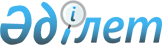 Еңбекшіқазақ аудандық мәслихатының 2022 жылғы 5 қаңтардағы № 15-73 "Еңбекшіқазақ ауданының Есік қаласы мен ауылдық округтерінің 2022-2024 жылдарға арналған бюджеттері туралы" шешіміне өзгерістер енгізу туралыАлматы облысы Еңбекшіқазақ аудандық мәслихатының 2022 жылғы 14 желтоқсандағы № 29-141 шешімі
      Еңбекшіқазақ аудандық мәслихаты ШЕШТІ:
      1. Еңбекшіқазақ аудандық мәслихатының "Еңбекшіқазақ ауданының Есік қаласы мен ауылдық округтерінің 2022-2024 жылдарға арналған бюджеттері туралы" 2022 жылғы 5 қаңтардағы № 15-73 шешіміне келесі өзгерістер енгізілсін:
      Көрсетілген шешімнің 1, 2, 3, 5, 6, 7, 8, 9, 11, 12, 13, 14, 15, 16, 17, 18, 19, 20, 22, 23, 24, 25, 26 тармақтары жаңа редакцияда баяндалсын:
       "1. 2022-2024 жылдарға арналған Ават ауылдық округінің бюджеті тиісінше осы шешімінің 1, 2 және 3-қосымшаларына сәйкес, оның ішінде 2022 жылға келесі көлемдерде бекітілсін:
      1) кірістер 66 900 мың теңге, оның ішінде:
      салықтық түсімдер 33 193 мың теңге;
      салықтық емес түсімдер 0 теңге;
      мемлекеттік меншіктен түсетін кірістер 0 теңге;
      басқа да салықтық емес түсiмдер 0 теңге;
      негізгі капиталды сатудан түсетін түсімдер 171 мың теңге;
      трансферттер түсімі 33 536 мың теңге, оның ішінде:
      ағымдағы нысаналы трансферттер 22 174 мың теңге;
      нысаналы даму трансферттері 0 теңге;
      субвенциялар 11 362 мың теңге;
      2) шығындар 67 179 мың теңге;
      3) таза бюджеттік кредиттеу 0 теңге, оның ішінде:
      бюджеттік кредиттер 0 теңге;
      бюджеттік кредиттерді өтеу 0 теңге;
      4) қаржы активтерімен операциялар бойынша сальдо 0 тенге;
      5) бюджет тапшылығы (профициті) (-) 279 мың теңге;
      6) бюджет тапшылығын қаржыландыру (профицитін пайдалану) 279 мың теңге.";
      "2. 2022-2024 жылдарға арналған Асы ауылдық округінің бюджеті тиісінше осы шешімінің 4, 5 және 6-қосымшаларына сәйкес, оның ішінде 2022 жылға келесі көлемдерде бекітілсін:
      1) кірістер 79 430 мың теңге, оның ішінде:
      салықтық түсімдер 26 534 мың теңге;
      салықтық емес түсімдер 0 теңге;
      басқа да салықтық емес түсiмдер 0 теңге;
      негізгі капиталды сатудан түсетін түсімдер 0 теңге;
      трансферттер түсімі 52 896 мың теңге, оның ішінде:
      ағымдағы нысаналы трансферттер 30 577 мың теңге;
      нысаналы даму трансферттері 0 теңге;
      субвенциялар 22 319 мың теңге; 
      2) шығындар 81 101 мың теңге;
      3) таза бюджеттік кредиттеу 0 теңге, оның ішінде:
      бюджеттік кредиттер 0 теңге;
      бюджеттік кредиттерді өтеу 0 теңге;
      4) қаржы активтерімен операциялар бойынша сальдо 0 тенге;
      5) бюджет тапшылығы (профициті) (-) 1 671 мың теңге;
      6) бюджет тапшылығын қаржыландыру (профицитін пайдалану) 1 671 мың теңге.";
      "3. 2022-2024 жылдарға арналған Ақши ауылдық округінің бюджеті тиісінше осы шешімінің 7, 8 және 9-қосымшаларына сәйкес, оның ішінде 2022 жылға келесі көлемдерде бекітілсін:
      1) кірістер 62 117 мың теңге, оның ішінде:
      салықтық түсімдер 21 365 мың теңге;
      салықтық емес түсімдер 0 теңге;
      мемлекеттік меншіктен түсетін кірістер 0 теңге;
      басқа да салықтық емес түсiмдер 0 теңге;
      негізгі капиталды сатудан түсетін түсімдер 0 теңге;
      трансферттер түсімі 40 752 мың теңге, оның ішінде:
      ағымдағы нысаналы трансферттер 14 330 мың теңге;
      нысаналы даму трансферттері 0 теңге;
      субвенциялар 26 422 мың теңге;
      2) шығындар 64 994 мың теңге;
      3) таза бюджеттік кредиттеу 0 теңге, оның ішінде:
      бюджеттік кредиттер 0 теңге;
      бюджеттік кредиттерді өтеу 0 теңге;
      4) қаржы активтерімен операциялар бойынша сальдо 0 тенге;
      5) бюджет тапшылығы (профициті) (-) 2 877 мың теңге;
      6) бюджет тапшылығын қаржыландыру (профицитін пайдалану) 2 877 мың теңге.";
       "5. 2022-2024 жылдарға арналған Балтабай ауылдық округінің бюджеті тиісінше осы шешімінің 13, 14 және 15-қосымшаларына сәйкес, оның ішінде 2022 жылға келесі көлемдерде бекітілсін:
      1) кірістер 77 899 мың теңге, оның ішінде:
      салықтық түсімдер 49 784 мың теңге;
      салықтық емес түсімдер 90 теңге;
      мемлекеттік меншіктен түсетін кірістер 0 теңге;
      басқа да салықтық емес түсiмдер 0 теңге;
      негізгі капиталды сатудан түсетін түсімдер 0 теңге;
      трансферттер түсімі 28 025 мың теңге, оның ішінде:
      ағымдағы нысаналы трансферттер 18 767 мың теңге;
      нысаналы даму трансферттері 0 теңге;
      субвенциялар 9 258 мың теңге;
      2) шығындар 78 828 мың теңге;
      3) таза бюджеттік кредиттеу 0 теңге, оның ішінде:
      бюджеттік кредиттер 0 теңге;
      бюджеттік кредиттерді өтеу 0 теңге;
      4) қаржы активтерімен операциялар бойынша сальдо 0 тенге;
      5) бюджет тапшылығы (профициті) (-) 929 мың теңге;
      6) бюджет тапшылығын қаржыландыру (профицитін пайдалану) 929 мың теңге.";
      "6. 2022-2024 жылдарға арналған Бәйтерек ауылдық округінің бюджеті тиісінше осы шешімінің 16, 17 және 18-қосымшаларына сәйкес, оның ішінде 2022 жылға келесі көлемдерде бекітілсін:
      1) кірістер 125 988 мың теңге, оның ішінде:
      салықтық түсімдер 107 821 мың теңге;
      салықтық емес түсімдер 132 мың теңге;
      мемлекеттік меншіктен түсетін кірістер 0 теңге;
      басқа да салықтық емес түсiмдер 132 мың теңге;
      негізгі капиталды сатудан түсетін түсімдер 0 теңге;
      трансферттер түсімі 18 035 мың теңге, оның ішінде:
      ағымдағы нысаналы трансферттер 13 442 мың теңге;
      нысаналы даму трансферттері 0 теңге;
      субвенциялар 4 593 мың теңге;
      2) шығындар 126 625 мың теңге;
      3) таза бюджеттік кредиттеу 0 теңге, оның ішінде:
      бюджеттік кредиттер 0 теңге;
      бюджеттік кредиттерді өтеу 0 теңге;
      4) қаржы активтерімен операциялар бойынша сальдо 0 тенге;
      5) бюджет тапшылығы (профициті) (-) 637 мың теңге;
      6) бюджет тапшылығын қаржыландыру (профицитін пайдалану) 637 мың теңге.";
      "7. 2022-2024 жылдарға арналған Бөлек ауылдық округінің бюджеті тиісінше осы шешімінің 19, 20 және 21-қосымшаларына сәйкес, оның ішінде 2022 жылға келесі көлемдерде бекітілсін:
      1) кірістер 69 363 мың теңге, оның ішінде:
      салықтық түсімдер 44 335 мың теңге;
      салықтық емес түсімдер 0 теңге;
      мемлекеттік меншіктен түсетін кірістер 0 теңге;
      басқа да салықтық емес түсiмдер 0 теңге;
      негізгі капиталды сатудан түсетін түсімдер 0 теңге;
      трансферттер түсімі 25 028 мың теңге, оның ішінде:
      ағымдағы нысаналы трансферттер 13 044 мың теңге;
      нысаналы даму трансферттері 0 теңге;
      субвенциялар 11 984 мың теңге;
      2) шығындар 72 360 мың теңге;
      3) таза бюджеттік кредиттеу 0 теңге, оның ішінде:
      бюджеттік кредиттер 0 теңге;
      бюджеттік кредиттерді өтеу 0 теңге;
      4) қаржы активтерімен операциялар бойынша сальдо 0 тенге;
      5) бюджет тапшылығы (профициті) (-) 2 997 мың теңге;
      6) бюджет тапшылығын қаржыландыру (профицитін пайдалану) 2 997 мың теңге.";
      "8. 2022-2024 жылдарға арналған Бартоғай ауылдық округінің бюджеті тиісінше осы шешімінің 22, 23 және 24-қосымшаларына сәйкес, оның ішінде 2022 жылға келесі көлемдерде бекітілсін:
      1) кірістер 70 507 мың теңге, оның ішінде:
      салықтық түсімдер 27 233 мың теңге;
      салықтық емес түсімдер 0 теңге;
      мемлекеттік меншіктен түсетін кірістер 0 теңге;
      басқа да салықтық емес түсiмдер 0 теңге;
      негізгі капиталды сатудан түсетін түсімдер 0 теңге;
      трансферттер түсімі 43 274 мың теңге, оның ішінде:
      ағымдағы нысаналы трансферттер 14 337 мың теңге;
      нысаналы даму трансферттері 0 теңге;
      субвенциялар 28 937 мың теңге;
      2) шығындар 72 440 мың теңге;
      3) таза бюджеттік кредиттеу 0 теңге, оның ішінде:
      бюджеттік кредиттер 0 теңге;
      бюджеттік кредиттерді өтеу 0 теңге;
      4) қаржы активтерімен операциялар бойынша сальдо 0 тенге;
      5) бюджет тапшылығы (профициті) (-) 1 933 мың теңге;
      6) бюджет тапшылығын қаржыландыру (профицитін пайдалану) 1 933 мың теңге.";
      "9. 2022-2024 жылдарға арналған Есік қаласының бюджеті тиісінше осы шешімінің 25, 26 және 27-қосымшаларына сәйкес, оның ішінде 2022 жылға келесі көлемдерде бекітілсін:
      1) кірістер 495 161 мың теңге, оның ішінде:
      салықтық түсімдер 329 077 мың теңге;
      салықтық емес түсімдер 805 мың теңге;
      мемлекеттік меншіктен түсетін кірістер 595 мың теңге;
      басқа да салықтық емес түсiмдер 210 мың теңге;
      негізгі капиталды сатудан түсетін түсімдер 618 мың теңге;
      трансферттер түсімі 164 661 мың теңге, оның ішінде:
      ағымдағы нысаналы трансферттер 146 679 мың теңге;
      нысаналы даму трансферттері 0 теңге;
      субвенциялар 17 982 мың теңге;
      2) шығындар 517 616 мың теңге;
      3) таза бюджеттік кредиттеу 0 теңге, оның ішінде:
      бюджеттік кредиттер 0 теңге;
      бюджеттік кредиттерді өтеу 0 теңге;
      4) қаржы активтерімен операциялар бойынша сальдо 0 тенге;
      5) бюджет тапшылығы (профициті) (-) 22 455 мың теңге;
      6) бюджет тапшылығын қаржыландыру (профицитін пайдалану) 22 455 мың теңге.";
       "11. 2022-2024 жылдарға арналған Қаратұрық ауылдық округінің бюджеті тиісінше осы шешімінің 31, 32 және 33-қосымшаларына сәйкес, оның ішінде 2022 жылға келесі көлемдерде бекітілсін:
      1) кірістер 105 873 мың теңге, оның ішінде:
      салықтық түсімдер 35 369 мың теңге;
      салықтық емес түсімдер 0 теңге;
      мемлекеттік меншіктен түсетін кірістер 0 теңге;
      басқа да салықтық емес түсiмдер 0 теңге;
      негізгі капиталды сатудан түсетін түсімдер 0 теңге;
      трансферттер түсімі 70 504 мың теңге, оның ішінде:
      ағымдағы нысаналы трансферттер 30 518 мың теңге;
      нысаналы даму трансферттері 0 теңге;
      субвенциялар 39 986 мың теңге;
      2) шығындар 108 443 мың теңге;
      3) таза бюджеттік кредиттеу 0 теңге, оның ішінде:
      бюджеттік кредиттер 0 теңге;
      бюджеттік кредиттерді өтеу 0 теңге;
      4) қаржы активтерімен операциялар бойынша сальдо 0 тенге;
      5) бюджет тапшылығы (профициті) (-) 2 570 мың теңге;
      6) бюджет тапшылығын қаржыландыру (профицитін пайдалану) 2 570 мың теңге.";
      "12. 2022-2024 жылдарға арналған Қаракемер ауылдық округінің бюджеті тиісінше осы шешімінің 34, 35 және 36-қосымшаларына сәйкес, оның ішінде 2022 жылға келесі көлемдерде бекітілсін:
      1) кірістер 93 046 мың теңге, оның ішінде:
      салықтық түсімдер 33 750 мың теңге;
      салықтық емес түсімдер 340 мың теңге;
      мемлекеттік меншіктен түсетін кірістер 252 мың теңге;
      басқа да салықтық емес түсiмдер 88 мың теңге;
      негізгі капиталды сатудан түсетін түсімдер 0 теңге;
      трансферттер түсімі 58 956 мың теңге, оның ішінде:
      ағымдағы нысаналы трансферттер 40 002 мың теңге;
      нысаналы даму трансферттері 0 теңге;
      субвенциялар 18 954 мың теңге;
      2) шығындар 95 445 мың теңге;
      3) таза бюджеттік кредиттеу 0 теңге, оның ішінде:
      бюджеттік кредиттер 0 теңге;
      бюджеттік кредиттерді өтеу 0 теңге;
      4) қаржы активтерімен операциялар бойынша сальдо 0 тенге;
      5) бюджет тапшылығы (профициті) (-) 2 399 мың теңге;
      6) бюджет тапшылығын қаржыландыру (профицитін пайдалану) 2 399 мың теңге.";
      "13. 2022-2024 жылдарға арналған Қаражота ауылдық округінің бюджеті тиісінше осы шешімінің 37, 38 және 39-қосымшаларына сәйкес, оның ішінде 2022 жылға келесі көлемдерде бекітілсін:
      1) кірістер 56 015 мың теңге, оның ішінде:
      салықтық түсімдер 16 432 мың теңге;
      салықтық емес түсімдер 0 теңге;
      басқа да салықтық емес түсiмдер 0 теңге;
      негізгі капиталды сатудан түсетін түсімдер 0 теңге;
      трансферттер түсімі 39 583 мың теңге, оның ішінде:
      ағымдағы нысаналы трансферттер 7320 мың теңге;
      нысаналы даму трансферттері 0 теңге;
      субвенциялар 32 263 теңге;
      2) шығындар 63 155 мың теңге;
      3) таза бюджеттік кредиттеу 0 теңге, оның ішінде:
      бюджеттік кредиттер 0 теңге;
      бюджеттік кредиттерді өтеу 0 теңге;
      4) қаржы активтерімен операциялар бойынша сальдо 0 тенге;
      5) бюджет тапшылығы (профициті) (-) 7 140 мың теңге;
      6) бюджет тапшылығын қаржыландыру (профицитін пайдалану) 7 140 мың теңге.";
      "14. 2022-2024 жылдарға арналған Қырбалтабай ауылдық округінің бюджеті тиісінше осы шешімінің 40, 41 және 42-қосымшаларына сәйкес, оның ішінде 2022 жылға келесі көлемдерде бекітілсін:
      1) кірістер 67 641 мың теңге, оның ішінде:
      салықтық түсімдер 13 821 мың теңге;
      салықтық емес түсімдер 0 теңге;
      мемлекеттік меншіктен түсетін кірістер 0 теңге;
      басқа да салықтық емес түсiмдер 0 теңге;
      негізгі капиталды сатудан түсетін түсімдер 0 теңге;
      трансферттер түсімі 53 820 мың теңге, оның ішінде:
      ағымдағы нысаналы трансферттер 16 194 мың теңге;
      нысаналы даму трансферттері 0 теңге;
      субвенциялар 37 626 мың теңге;
      2) шығындар 67 953 мың теңге;
      3) таза бюджеттік кредиттеу 0 теңге, оның ішінде:
      бюджеттік кредиттер 0 теңге;
      бюджеттік кредиттерді өтеу 0 теңге;
      4) қаржы активтерімен операциялар бойынша сальдо 0 тенге;
      5) бюджет тапшылығы (профициті) (-) 312 мың теңге;
      6) бюджет тапшылығын қаржыландыру (профицитін пайдалану) 312 мың теңге.";
      "15. 2022-2024 жылдарға арналған Қорам ауылдық округінің бюджеті тиісінше осы шешімінің 43, 44 және 45-қосымшаларына сәйкес, оның ішінде 2022 жылға келесі көлемдерде бекітілсін:
      1) кірістер 60 736 мың теңге, оның ішінде:
      салықтық түсімдер 14 730 мың теңге;
      салықтық емес түсімдер 13 мың теңге;
      мемлекеттік меншіктен түсетін кірістер 0 теңге;
      басқа да салықтық емес түсiмдер 13 мың теңге;
      негізгі капиталды сатудан түсетін түсімдер 0 теңге;
      трансферттер түсімі 45 993 мың теңге, оның ішінде:
      ағымдағы нысаналы трансферттер 11 884 мың теңге;
      нысаналы даму трансферттері 0 теңге;
      субвенциялар 34 109 мың теңге;
      2) шығындар 61 141 мың теңге;
      3) таза бюджеттік кредиттеу 0 теңге, оның ішінде:
      бюджеттік кредиттер 0 теңге;
      бюджеттік кредиттерді өтеу 0 теңге;
      4) қаржы активтерімен операциялар бойынша сальдо 0 тенге;
      5) бюджет тапшылығы (профициті) (-) 405 мың теңге;
      6) бюджет тапшылығын қаржыландыру (профицитін пайдалану) 405 мың теңге.";
      "16. 2022-2024 жылдарға арналған Қазақстан ауылдық округінің бюджеті тиісінше осы шешімінің 46, 47 және 48-қосымшаларына сәйкес, оның ішінде 2022 жылға келесі көлемдерде бекітілсін:
      1) кірістер 79 447 мың теңге, оның ішінде:
      салықтық түсімдер 29 102 мың теңге;
      салықтық емес түсімдер 0 теңге;
      мемлекеттік меншіктен түсетін кірістер 0 теңге;
      басқа да салықтық емес түсiмдер 0 теңге;
      негізгі капиталды сатудан түсетін түсімдер 0 теңге;
      трансферттер түсімі 50 345 мың теңге, оның ішінде:
      ағымдағы нысаналы трансферттер 18 244 мың теңге;
      нысаналы даму трансферттері 0 теңге;
      субвенциялар 32 101 мың теңге;
      2) шығындар 79 935 мың теңге;
      3) таза бюджеттік кредиттеу 0 теңге, оның ішінде:
      бюджеттік кредиттер 0 теңге;
      бюджеттік кредиттерді өтеу 0 теңге;
      4) қаржы активтерімен операциялар бойынша сальдо 0 тенге;
      5) бюджет тапшылығы (профициті) (-) 488 мың теңге;
      6) бюджет тапшылығын қаржыландыру (профицитін пайдалану) 488 мың теңге.";
      "17. 2022-2024 жылдарға арналған Көктөбе ауылдық округінің бюджеті тиісінше осы шешімінің 49, 50 және 51-қосымшаларына сәйкес, оның ішінде 2022 жылға келесі көлемдерде бекітілсін:
      1) кірістер 93 843 мың теңге, оның ішінде:
      салықтық түсімдер 85 147 мың теңге;
      салықтық емес түсімдер 14 мың теңге;
      мемлекеттік меншіктен түсетін кірістер 0 теңге;
      басқа да салықтық емес түсiмдер 14 мың теңге;
      негізгі капиталды сатудан түсетін түсімдер 0 теңге;
      трансферттер түсімі 8 682 мың теңге, оның ішінде:
      ағымдағы нысаналы трансферттер 4 163 мың теңге;
      нысаналы даму трансферттері 0 теңге;
      субвенциялар 4 519 мың теңге;
      2) шығындар 97 895 мың теңге;
      3) таза бюджеттік кредиттеу 0 теңге, оның ішінде:
      бюджеттік кредиттер 0 теңге;
      бюджеттік кредиттерді өтеу 0 теңге;
      4) қаржы активтерімен операциялар бойынша сальдо 0 тенге;
      5) бюджет тапшылығы (профициті) (-) 4 052 мың теңге;
      6) бюджет тапшылығын қаржыландыру (профицитін пайдалану) 4 052 мың теңге.";
      "18. 2022-2024 жылдарға арналған Малыбай ауылдық округінің бюджеті тиісінше осы шешімінің 52, 53 және 54-қосымшаларына сәйкес, оның ішінде 2022 жылға келесі көлемдерде бекітілсін:
      1) кірістер 71 040 мың теңге, оның ішінде:
      салықтық түсімдер 11 778 мың теңге;
      салықтық емес түсімдер 0 теңге;
      мемлекеттік меншіктен түсетін кірістер 0 теңге;
      басқа да салықтық емес түсiмдер 0 теңге;
      негізгі капиталды сатудан түсетін түсімдер 0 теңге;
      трансферттер түсімі 59 262 мың теңге, оның ішінде:
      ағымдағы нысаналы трансферттер 18 154 мың теңге;
      нысаналы даму трансферттері 0 теңге;
      субвенциялар 41 108 мың теңге;
      2) шығындар 71 639 мың теңге;
      3) таза бюджеттік кредиттеу 0 теңге, оның ішінде:
      бюджеттік кредиттер 0 теңге;
      бюджеттік кредиттерді өтеу 0 теңге;
      4) қаржы активтерімен операциялар бойынша сальдо 0 тенге;
      5) бюджет тапшылығы (профициті) (-) 599 мың теңге;
      6) бюджет тапшылығын қаржыландыру (профицитін пайдалану) 599 мың теңге.";
      "19. 2022-2024 жылдарға арналған Масақ ауылдық округінің бюджеті тиісінше осы шешімінің 55, 56 және 57-қосымшаларына сәйкес, оның ішінде 2022 жылға келесі көлемдерде бекітілсін:
      1) кірістер 67 185 мың теңге, оның ішінде:
      салықтық түсімдер 14 496 мың теңге;
      салықтық емес түсімдер 0 теңге;
      мемлекеттік меншіктен түсетін кірістер 0 теңге;
      басқа да салықтық емес түсiмдер 0 теңге;
      негізгі капиталды сатудан түсетін түсімдер 0 теңге;
      трансферттер түсімі 52 689 мың теңге, оның ішінде:
      ағымдағы нысаналы трансферттер 10 611 мың теңге;
      нысаналы даму трансферттері 0 теңге;
      субвенциялар 42 078 мың теңге;
      2) шығындар 67 238 мың теңге;
      3) таза бюджеттік кредиттеу 0 теңге, оның ішінде:
      бюджеттік кредиттер 0 теңге;
      бюджеттік кредиттерді өтеу 0 теңге;
      4) қаржы активтерімен операциялар бойынша сальдо 0 тенге;
      5) бюджет тапшылығы (профициті) (-) 53 мың теңге;
      6) бюджет тапшылығын қаржыландыру (профицитін пайдалану) 53 мың теңге.";
      "20. 2022-2024 жылдарға арналған Сөгеты ауылдық округінің бюджеті тиісінше осы шешімінің 58, 59 және 60-қосымшаларына сәйкес, оның ішінде 2022 жылға келесі көлемдерде бекітілсін:
      1) кірістер 54 472 мың теңге, оның ішінде:
      салықтық түсімдер 8 564 мың теңге;
      салықтық емес түсімдер 0 теңге;
      басқа да салықтық емес түсiмдер 0 теңге;
      негізгі капиталды сатудан түсетін түсімдер 0 теңге;
      трансферттер түсімі 45 908 мың теңге, оның ішінде:
      ағымдағы нысаналы трансферттер 8 422 мың теңге;
      нысаналы даму трансферттері 0 теңге;
      субвенциялар 37 486 мың теңге;
      2) шығындар 55 014 мың теңге;
      3) таза бюджеттік кредиттеу 0 теңге, оның ішінде:
      бюджеттік кредиттер 0 теңге;
      бюджеттік кредиттерді өтеу 0 теңге;
      4) қаржы активтерімен операциялар бойынша сальдо 0 тенге;
      5) бюджет тапшылығы (профициті) (-) 542 мың теңге;
      6) бюджет тапшылығын қаржыландыру (профицитін пайдалану) 542 мың теңге.";
      "21. 2022-2024 жылдарға арналған Рахат ауылдық округінің бюджеті тиісінше осы шешімінің 61, 62 және 63-қосымшаларына сәйкес, оның ішінде 2022 жылға келесі көлемдерде бекітілсін:
      1) кірістер 138 359 мың теңге, оның ішінде:
      салықтық түсімдер 93 989 мың теңге;
      салықтық емес түсімдер 480 мың теңге;
      мемлекеттік меншіктен түсетін кірістер 480 мың теңге;
      басқа да салықтық емес түсiмдер 0 теңге;
      негізгі капиталды сатудан түсетін түсімдер 0 теңге;
      трансферттер түсімі 43 890 мың теңге, оның ішінде:
      ағымдағы нысаналы трансферттер 37 131 мың теңге;
      нысаналы даму трансферттері 0 теңге;
      субвенциялар 6 759 мың теңге;
      2) шығындар 140 798 мың теңге;
      3) таза бюджеттік кредиттеу 0 теңге, оның ішінде:
      бюджеттік кредиттер 0 теңге;
      бюджеттік кредиттерді өтеу 0 теңге;
      4) қаржы активтерімен операциялар бойынша сальдо 0 тенге;
      5) бюджет тапшылығы (профициті) (-) 2 439 мың теңге;
      6) бюджет тапшылығын қаржыландыру (профицитін пайдалану) 2 439 мың теңге.";
       "23. 2022-2024 жылдарға арналған Ташкенсаз ауылдық округінің бюджеті тиісінше осы шешімінің 67, 68 және 69-қосымшаларға сәйкес, оның ішінде 2022 жылға келесі көлемдерде бекітілсін:
      1) кірістер 83 288 мың теңге, оның ішінде:
      салықтық түсімдер 19 116 мың теңге;
      салықтық емес түсімдер 0 теңге;
      мемлекеттік меншіктен түсетін кірістер 0 теңге;
      басқа да салықтық емес түсiмдер 0 теңге;
      негізгі капиталды сатудан түсетін түсімдер 0 теңге;
      трансферттер түсімі 64 172 мың теңге, оның ішінде:
      ағымдағы нысаналы трансферттер 32 854 мың теңге;
      нысаналы даму трансферттері 0 теңге;
      субвенциялар 31 318 мың теңге;
      2) шығындар 84 361 мың теңге;
      3) таза бюджеттік кредиттеу 0 теңге, оның ішінде:
      бюджеттік кредиттер 0 теңге;
      бюджеттік кредиттерді өтеу 0 теңге;
      4) қаржы активтерімен операциялар бойынша сальдо 0 тенге;
      5) бюджет тапшылығы (профициті) (-) 1 073 мың теңге;
      6) бюджет тапшылығын қаржыландыру (профицитін пайдалану) 1 073 мың теңге.";
      "24. 2022-2023 жылдарға арналған Түрген ауылдық округінің бюджеті тиісінше осы шешімінің 70, 71 және 72-қосымшаларына сәйкес, оның ішінде 2022 жылға келесі көлемдерде бекітілсін:
      1) кірістер 157 468 мың теңге, оның ішінде:
      салықтық түсімдер 129 351 мың теңге;
      салықтық емес түсімдер 0 теңге;
      мемлекеттік меншіктен түсетін кірістер 0 теңге;
      басқа да салықтық емес түсiмдер 0 теңге;
      негізгі капиталды сатудан түсетін түсімдер 0 теңге;
      трансферттер түсімі 28 117 мың теңге, оның ішінде:
      ағымдағы нысаналы трансферттер 23 228 мың теңге;
      нысаналы даму трансферттері 0 теңге;
      субвенциялар 4 889 мың теңге;
      2) шығындар 179 785 мың теңге;
      3) таза бюджеттік кредиттеу 0 теңге, оның ішінде:
      бюджеттік кредиттер 0 мың теңге;
      бюджеттік кредиттерді өтеу 0 теңге;
      4) қаржы активтерімен операциялар бойынша сальдо 0 тенге;
      5) бюджет тапшылығы (профициті) (-) 22 317 мың теңге;
      6) бюджет тапшылығын қаржыландыру (профицитін пайдалану) 22 317 мың теңге.";
      "25. 2022-2024 жылдарға арналған Тескенсу ауылдық округінің бюджеті тиісінше осы шешімінің 73, 74 және 75-қосымшаларына сәйкес, оның ішінде 2022 жылға келесі көлемдерде бекітілсін:
      1) кірістер 73 657 мың теңге, оның ішінде:
      салықтық түсімдер 18 224 мың теңге;
      салықтық емес түсімдер 0 теңге;
      мемлекеттік меншіктен түсетін кірістер 0 теңге;
      басқа да салықтық емес түсiмдер 0 теңге;
      негізгі капиталды сатудан түсетін түсімдер 0 теңге;
      трансферттер түсімі 55 433 мың теңге, оның ішінде:
      ағымдағы нысаналы трансферттер 14 969 мың теңге;
      нысаналы даму трансферттері 0 теңге;
      субвенциялар 40 464 мың теңге;
      2) шығындар 74 056 мың теңге;
      3) таза бюджеттік кредиттеу 0 теңге, оның ішінде:
      бюджеттік кредиттер 0 теңге;
      бюджеттік кредиттерді өтеу 0 теңге;
      4) қаржы активтерімен операциялар бойынша сальдо 0 тенге;
      5) бюджет тапшылығы (профициті) (-) 399 мың теңге;
      6) бюджет тапшылығын қаржыландыру (профицитін пайдалану) 399 мың теңге.";
      "26. 2022-2024 жылдарға арналған Шелек ауылдық округінің бюджеті тиісінше осы шешімінің 76, 77 және 78-қосымшаларына сәйкес, оның ішінде 2022 жылға келесі көлемдерде бекітілсін:
      1) кірістер 213 932 мың теңге, оның ішінде:
      салықтық түсімдер 132 304 мың теңге;
      салықтық емес түсімдер 3 392 мың теңге;
      мемлекеттік меншіктен түсетін кірістер 2 520 мың теңге;
      басқа да салықтық емес түсiмдер 872 мың теңге;
      негізгі капиталды сатудан түсетін түсімдер 0 теңге;
      трансферттер түсімі 78 236 мың теңге, оның ішінде:
      ағымдағы нысаналы трансферттер 70 847 мың теңге;
      нысаналы даму трансферттері 0 теңге;
      субвенциялар 7 389 мың теңге;
      2) шығындар 214 822 мың теңге;
      3) таза бюджеттік кредиттеу 0 теңге, оның ішінде:
      бюджеттік кредиттер 0 теңге;
      бюджеттік кредиттерді өтеу 0 теңге;
      4) қаржы активтерімен операциялар бойынша сальдо 0 тенге;
      5) бюджет тапшылығы (профициті) (-) 890 мың теңге;
      6) бюджет тапшылығын қаржыландыру (профицитін пайдалану) 890 мың теңге.";
      2. Көрсетілген шешімнің 1, 4, 7, 13, 16, 19, 22, 25, 31, 34, 37, 40, 43, 46, 49, 52, 55, 58, 61, 67, 70, 73, 76-қосымшалары тиісінше осы шешімнің 1, 2, 3, 4, 5, 6, 7, 8, 9, 10, 11, 12, 13, 14, 15, 16, 17, 18, 19, 20, 21, 22, 23, - қосымшаларына сәйкес жаңа редакцияда баяндалсын.
      3. Осы шешімнің орындалуын бақылау Еңбекшіқазақ аудандық мәслихатының "Экономикалық салаларды дамыту, ауыл шаруашылығы, жер қатынастары, кәсіпкерлік, бюджет жөніндегі" тұрақты комиссиясына жүктелсін.
      4. Осы шешім 2022 жылдың 1 қаңтарынан бастап қолданысқа енгізіледі. 2022 жылға арналған Ават ауылдық округінің бюджеті 2022 жылға арналған Масақ ауылдық округінің бюджеті
					© 2012. Қазақстан Республикасы Әділет министрлігінің «Қазақстан Республикасының Заңнама және құқықтық ақпарат институты» ШЖҚ РМК
				
      Еңбекшіқазақ аудандық мәслихаттың хатшысы 

Б.Ахметов
Еңбекшіқазақ аудандық мәслихатының 2022 жылғы "14" желтоқсандағы № 29-141 шешіміне 1-қосымшаЕңбекшіқазақ аудандық мәслихатының 2022 жылғы "5" қаңтардағы № 15-73 шешіміне 1-қосымша
Санаты 
Санаты 
Санаты 
Санаты 
Сомасы,
мың теңге
Сыныбы
Сыныбы
Сыныбы
Сомасы,
мың теңге
Кіші сыныбы
Кіші сыныбы
Кіші сыныбы
Сомасы,
мың теңге
 Атауы
Сомасы,
мың теңге
 I. Кірістер
66 900
1
Салықтық түсімдер
33 193
01
Табыс салығы
5 310
2
Жеке табыс салығы
5 310
04
Меншікке салынатын салықтар
27 616
1
Мүлікке салынатын салықтар
821
3
Жер салығы
1 723
4
Көлік құралдарына салынатын салық
24 690
5
Бірыңғай жер салығы 
382
05
Тауарларға, жұмыстарға және қызметтерге салынатын iшкi салықтар 
267
3
Табиғи және басқа да ресурстарды пайдаланғаны үшiн түсетiн түсiмдер
4
4
Кәсiпкерлiк және кәсiби қызметтi жүргiзгенi үшiн алынатын алымдар
263
3
Негізгі капиталды сатудан түсетін түсімдер
171
03
Жер және материалдық емес активтерді сату
171
1
Жерді сату
171
4
Трансферттердің түсімдері
33 536
02
Мемлекеттік басқарудың жоғары тұрған органдарынан түсетін трансферттер
33 536
3
Аудандардың (облыстық маңызы бар қаланың) бюджетінен трансферттер
33 536
Функционалдық топ
Функционалдық топ
Функционалдық топ
Функционалдық топ
Функционалдық топ
Сомасы,
мың теңге
Функционалдық кіші топ
Функционалдық кіші топ
Функционалдық кіші топ
Функционалдық кіші топ
Сомасы,
мың теңге
Бюджеттік бағдарламалардың әкімшісі
Бюджеттік бағдарламалардың әкімшісі
Бюджеттік бағдарламалардың әкімшісі
Сомасы,
мың теңге
Бағдарлама
Атауы
Сомасы,
мың теңге
II. Шығындар
67 179
01
Жалпы сипаттағы мемлекеттік қызметтер
46 703
1
Мемлекеттік басқарудың жалпы функцияларын орындайтын өкілді, атқарушы және басқа органдар
46 703
124
Аудандық маңызы бар қала, ауыл, кент, ауылдық округ әкімінің аппараты
46 703
001
Аудандық маңызы бар қала, ауыл, кент, ауылдық округ әкімінің қызметін қамтамасыз ету жөніндегі қызметтер
44 404
022
Мемлекеттік органның күрделі шығыстары
2 299
07
Тұрғын үй-коммуналдық шаруашылық
7 713
3
Елді-мекендерді абаттандыру
7 713
124
Аудандық маңызы бар қала, ауыл, кент, ауылдық округ әкімінің аппараты
7 713
008
Елді мекендердегі көшелерді жарықтандыру
4 000
009
Елді мекендердің санитариясын қамтамасыз ету
2 560
010
Жерлеу орындарын ұстау және туыстары жоқ адамдарды жерлеу
138
011
Елді мекендерді абаттандыру мен көгалдандыру
1 015
12
Көлік және коммуникация
800
1
 Автомобиль көлігі
800
124
Аудандық маңызы бар қала, ауыл, кент, ауылдық округ әкімінің аппараты 
800
013
Аудандық маңызы бар қалаларда, ауылдарда, кенттерде, ауылдық округтерде автомобиль жолдарының жұмыс істеуін қамтамасыз ету
800
13
Басқалар
11 960
9
Басқалар
11 960
124
Аудандық маңызы бар қала, ауыл, кент, ауылдық округ әкімінің аппараты
11 960
040
Өңірлерді дамытудың 2025 жылға дейінгі бағдарламасы шеңберінде өңірлерді экономикалық дамытуға жәрдемдесу бойынша шараларды іске асыруға ауылдық елді мекендерді жайластыруды шешуге арналған іс-шараларды іске асыру
11 960
15
Трансферттер
3
1
Трансферттер
3
124
Аудандық маңызы бар қала, ауыл, кент, ауылдық округ әкімінің аппараты 
3
048
Пайдаланылмаған (толық пайдаланылмаған) нысаналы трансферттерді қайтару
3
Санаты
Санаты
Санаты
Санаты
Сомасы,
 мың теңге
Сыныбы
Сыныбы
Сыныбы
Сомасы,
 мың теңге
Кіші сыныбы
Атауы
Сомасы,
 мың теңге
Бюджеттік кредиттерді өтеу
0
5
Бюджеттік кредиттерді өтеу
0
01
Бюджеттік кредиттерді өтеу
0
1
Мемлекеттік бюджеттен берілетін бюджеттік кредиттерді өтеу
0
Функционалдық топ
Функционалдық топ
Функционалдық топ
Функционалдық топ
Функционалдық топ
Сомасы, мың теңге
Функционалдық кіші топ
Функционалдық кіші топ
Функционалдық кіші топ
Функционалдық кіші топ
Сомасы, мың теңге
Бюджеттік бағдарламалардың әкімшісі
Бюджеттік бағдарламалардың әкімшісі
Бюджеттік бағдарламалардың әкімшісі
Сомасы, мың теңге
Бағдарлама
Атауы
IV. Қаржы активтерімен операциялар бойынша сальдо
IV. Қаржы активтерімен операциялар бойынша сальдо
IV. Қаржы активтерімен операциялар бойынша сальдо
0
Санаты
Санаты
Санаты
Санаты
Сомасы, мың теңге
Сыныбы
Сыныбы
Сыныбы
Сомасы, мың теңге
Кіші сыныбы
Атауы
Сомасы, мың теңге
V. Бюджет тапшылығы (профициті)
- 279
VI. Бюджет тапшылығын қаржыландыру (профицитін пайдалану)
279
8
Бюджет қаражаттарының пайдаланылатын қалдықтары
279
01
Бюджет қаражаты қалдықтары
279
1
Бюджет қаражатының бос қалдықтары
279
Функционалдық топ
Функционалдық топ
Функционалдық топ
Функционалдық топ
Функционалдық топ
Сомасы,
мың теңге
Функционалдық кіші топ
Функционалдық кіші топ
Функционалдық кіші топ
Функционалдық кіші топ
Сомасы,
мың теңге
Бюджеттік бағдарламалардың әкімшісі
Бюджеттік бағдарламалардың әкімшісі
Бюджеттік бағдарламалардың әкімшісі
Сомасы,
мың теңге
Бағдарлама
Атауы
16
Қарыздарды өтеу
0
1
Қарыздарды өтеу
0
124
Аудандық маңызы бар қала, ауыл, кент, ауылдық округ әкімінің аппараты
0
056
Аудандық маңызы бар қала, ауыл, кент, ауылдық округ әкімі аппаратының жоғары тұрған бюджет алдындағы борышын өтеу
0Еңбекшіқазақ аудандық мәслихатының 2022 жылғы "14" желтоқсандағы № 29-141 шешіміне 2-қосымшаЕңбекшіқазақ аудандық мәслихатының 2022 жылғы "5" қаңтардағы № 15-73 шешіміне 4-қосымша 2022 жылға арналған Асы ауылдық округінің бюджеті 2022 жылға арналған Асы ауылдық округінің бюджеті 2022 жылға арналған Асы ауылдық округінің бюджеті 2022 жылға арналған Асы ауылдық округінің бюджеті 2022 жылға арналған Асы ауылдық округінің бюджеті
Санаты 
Санаты 
Санаты 
Санаты 
Сомасы,
мың теңге
Сыныбы
Сыныбы
Сыныбы
Сомасы,
мың теңге
Кіші сыныбы
Кіші сыныбы
Кіші сыныбы
Сомасы,
мың теңге
 Атауы
Сомасы,
мың теңге
 I. Кірістер
79 430
1
Салықтық түсімдер
26 534
01
Табыс салығы
1 015
2
Жеке табыс салығы
1 015
04
Меншікке салынатын салықтар
25 398
1
Мүлікке салынатын салықтар
1 500
3
Жер салығы
240
4
Көлік құралдарына салынатын салық
23 638
5
Бірыңғай жер салығы
20
05
Тауарларға, жұмыстарға және қызметтерге салынатын iшкi салықтар 
121
3
Табиғи және басқа да ресурстарды пайдаланғаны үшiн түсетiн түсiмдер
90
4
Кәсiпкерлiк және кәсiби қызметтi жүргiзгенi үшiн алынатын алымдар
31
4
Трансферттердің түсімдері
52 896
02
Мемлекеттік басқарудың жоғары тұрған органдарынан түсетін трансферттер
52 896
3
Аудандардың (облыстық маңызы бар қаланың) бюджетінен трансферттер
52 896
Функционалдық топ
Функционалдық топ
Функционалдық топ
Функционалдық топ
Функционалдық топ
Сомасы,
мың теңге
Функционалдық кіші топ
Функционалдық кіші топ
Функционалдық кіші топ
Функционалдық кіші топ
Сомасы,
мың теңге
Бюджеттік бағдарламалардың әкімшісі
Бюджеттік бағдарламалардың әкімшісі
Бюджеттік бағдарламалардың әкімшісі
Сомасы,
мың теңге
Бағдарлама
Атауы
Сомасы,
мың теңге
II. Шығындар
81 101
01
Жалпы сипаттағы мемлекеттік қызметтер
56 580
1
Мемлекеттік басқарудың жалпы функцияларын орындайтын өкілді, атқарушы және басқа органдар
56 580
124
Аудандық маңызы бар қала, ауыл, кент, ауылдық округ әкімінің аппараты
56 580
001
Аудандық маңызы бар қала, ауыл, кент, ауылдық округ әкімінің қызметін қамтамасыз ету жөніндегі қызметтер
56 580
07
Тұрғын үй-коммуналдық шаруашылық
13 520
3
Елді-мекендерді абаттандыру
13 520
124
Аудандық маңызы бар қала, ауыл, кент, ауылдық округ әкімінің аппараты
13 520
008
Елді мекендердегі көшелерді жарықтандыру
6 685
009
Елді мекендердің санитариясын қамтамасыз ету
4 000
010
Жерлеу орындарын ұстау және туыстары жоқ адамдарды жерлеу
123
011
Елді мекендерді абаттандыру мен көгалдандыру
2 712
12
Көлік және коммуникация
1 000
1
Автомобиль көлігі
1 000
124
Аудандық маңызы бар қала, ауыл, кент, ауылдық округ әкімінің аппараты 
1 000
013
Аудандық маңызы бар қалаларда, ауылдарда, кенттерде, ауылдық округтерде автомобиль жолдарының жұмыс істеуін қамтамасыз ету
1 000
13
Басқалар
10 000
9
Басқалар
10 000
124
Аудандық маңызы бар қала, ауыл, кент, ауылдық округ әкімінің аппараты
10 000
040
Өңірлерді дамытудың 2025 жылға дейінгі мемлекеттік бағдарламасы шеңберінде өңірлерді экономикалық дамытуға жәрдемдесу бойынша шараларды іске асыруға ауылдық елді мекендерді жайластыруды шешуге арналған іс-шараларды іске асыру
10 000
15
Трансферттер
1
1
Трансферттер
1
124
Аудандық маңызы бар қала, ауыл, кент, ауылдық округ әкімінің аппараты 
1
048
Пайдаланылмаған (толық пайдаланылмаған) нысаналы трансферттерді қайтару
1
Санаты
Санаты
Санаты
Санаты
Сомасы, мың теңге
Сыныбы
Сыныбы
Сыныбы
Сомасы, мың теңге
Кіші сыныбы
Атауы
Сомасы, мың теңге
Бюджеттік кредиттерді өтеу
0
5
Бюджеттік кредиттерді өтеу
0
01
Бюджеттік кредиттерді өтеу
0
1
Мемлекеттік бюджеттен берілетін бюджеттік кредиттерді өтеу
0
Функционалдық топ
Функционалдық топ
Функционалдық топ
Функционалдық топ
Функционалдық топ
Сомасы, мың теңге
Функционалдық кіші топ
Функционалдық кіші топ
Функционалдық кіші топ
Функционалдық кіші топ
Сомасы, мың теңге
Бюджеттік бағдарламалардың әкімшісі
Бюджеттік бағдарламалардың әкімшісі
Бюджеттік бағдарламалардың әкімшісі
Сомасы, мың теңге
Бағдарлама
Атауы
IV. Қаржы активтерімен операциялар бойынша сальдо
IV. Қаржы активтерімен операциялар бойынша сальдо
IV. Қаржы активтерімен операциялар бойынша сальдо
0
Санаты
Санаты
Санаты
Санаты
Сомасы, мың теңге
Сыныбы
Сыныбы
Сыныбы
Сомасы, мың теңге
Кіші сыныбы
Атауы
Сомасы, мың теңге
V. Бюджет тапшылығы (профициті)
-1 671
VI. Бюджет тапшылығын қаржыландыру (профицитін пайдалану)
1 671
8
Бюджет қаражаттарының пайдаланылатын қалдықтары
1 671
01
Бюджет қаражаты қалдықтары
1 671
1
Бюджет қаражатының бос қалдықтары
1 671
Функционалдық топ
Функционалдық топ
Функционалдық топ
Функционалдық топ
Функционалдық топ
Сомасы,
мың теңге
Функционалдық кіші топ
Функционалдық кіші топ
Функционалдық кіші топ
Функционалдық кіші топ
Сомасы,
мың теңге
Бюджеттік бағдарламалардың әкімшісі
Бюджеттік бағдарламалардың әкімшісі
Бюджеттік бағдарламалардың әкімшісі
Сомасы,
мың теңге
Бағдарлама
Атауы
16
Қарыздарды өтеу
0
1
Қарыздарды өтеу
0
124
Аудандық маңызы бар қала, ауыл, кент, ауылдық округ әкімінің аппараты
0
056
Аудандық маңызы бар қала, ауыл, кент, ауылдық округ әкімі аппаратының жоғары тұрған бюджет алдындағы борышын өтеу
0Еңбекшіқазақ аудандық мәслихатының 2022 жылғы "14" желтоқсандағы № 29-141 шешіміне 3-қосымшаЕңбекшіқазақ аудандық мәслихатының 2022 жылғы "5" қаңтардағы № 15-73 шешіміне 7-қосымша 2022 жылға арналған Ақши ауылдық округінің бюджеті 2022 жылға арналған Ақши ауылдық округінің бюджеті 2022 жылға арналған Ақши ауылдық округінің бюджеті 2022 жылға арналған Ақши ауылдық округінің бюджеті 2022 жылға арналған Ақши ауылдық округінің бюджеті
Санаты 
Санаты 
Санаты 
Санаты 
Сомасы,
мың теңге
Сыныбы
Сыныбы
Сыныбы
Сомасы,
мың теңге
Кіші сыныбы
Кіші сыныбы
Кіші сыныбы
Сомасы,
мың теңге
 Атауы
Сомасы,
мың теңге
 I. Кірістер
62 117
1
Салықтық түсімдер
21 365
01
Табыс салығы
2 164
2
Жеке табыс салығы
2 164
04
Меншікке салынатын салықтар
19 034
1
Мүлікке салынатын салықтар
1 264
3
Жер салығы
476
4
Көлік құралдарына салынатын салық
17 255
5
Бірыңғай жер салығы
39
05
Тауарларға, жұмыстарға және қызметтерге салынатын iшкi салықтар 
167
3
Табиғи және басқа да ресурстарды пайдаланғаны үшiн түсетiн түсiмдер
151
4
Кәсiпкерлiк және кәсiби қызметтi жүргiзгенi үшiн алынатын алымдар
16
4
Трансферттердің түсімдері
40 752
02
Мемлекеттік басқарудың жоғары тұрған органдарынан түсетін трансферттер
40 752
3
Аудандардың (облыстық маңызы бар қаланың) бюджетінен трансферттер
40 752
Функционалдық топ
Функционалдық топ
Функционалдық топ
Функционалдық топ
Функционалдық топ
Сомасы,
мың теңге
Функционалдық кіші топ
Функционалдық кіші топ
Функционалдық кіші топ
Функционалдық кіші топ
Сомасы,
мың теңге
Бюджеттік бағдарламалардың әкімшісі
Бюджеттік бағдарламалардың әкімшісі
Бюджеттік бағдарламалардың әкімшісі
Сомасы,
мың теңге
Бағдарлама
Атауы
Сомасы,
мың теңге
II. Шығындар
64 994
01
Жалпы сипаттағы мемлекеттік қызметтер
45 971
1
Мемлекеттік басқарудың жалпы функцияларын орындайтын өкілді, атқарушы және басқа органдар
45 971
124
Аудандық маңызы бар қала, ауыл, кент, ауылдық округ әкімінің аппараты
45 971
001
Аудандық маңызы бар қала, ауыл, кент, ауылдық округ әкімінің қызметін қамтамасыз ету жөніндегі қызметтер
45 971
07
Тұрғын үй-коммуналдық шаруашылық
15 146
3
Елді-мекендерді абаттандыру
15 146
124
Аудандық маңызы бар қала, ауыл, кент, ауылдық округ әкімінің аппараты
15 146
008
Елді мекендердегі көшелерді жарықтандыру
5 000
009
Елді мекендердің санитариясын қамтамасыз ету
6 240
011
Елді мекендерді абаттандыру мен көгалдандыру
3 906
12
Көлік және коммуникация
3 606
1
Автомобиль көлігі
3 606
124
Аудандық маңызы бар қала, ауыл, кент, ауылдық округ әкімінің аппараты 
3 606
013
Аудандық маңызы бар қалаларда, ауылдарда, кенттерде, ауылдық округтерде автомобиль жолдарының жұмыс істеуін қамтамасыз ету
3 606
15
Трансферттер
271
1
Трансферттер
271
124
Аудандық маңызы бар қала, ауыл, кент, ауылдық округ әкімінің аппараты 
271
048
Пайдаланылмаған (толық пайдаланылмаған) нысаналы трансферттерді қайтару
271
051
Заңнаманы өзгертуге байланысты жоғары тұрған бюджеттің шығындарын өтеуге төменгі тұрған бюджеттен ағымдағы нысаналы трансферттер
364
Санаты
Санаты
Санаты
Санаты
Сомасы, мың теңге
Сыныбы
Сыныбы
Сыныбы
Сомасы, мың теңге
Кіші сыныбы
Атауы
Сомасы, мың теңге
Бюджеттік кредиттерді өтеу
0
5
Бюджеттік кредиттерді өтеу
0
01
Бюджеттік кредиттерді өтеу
0
1
Мемлекеттік бюджеттен берілетін бюджеттік кредиттерді өтеу
0
Функционалдық топ
Функционалдық топ
Функционалдық топ
Функционалдық топ
Функционалдық топ
Сомасы, мың теңге
Функционалдық кіші топ
Функционалдық кіші топ
Функционалдық кіші топ
Функционалдық кіші топ
Сомасы, мың теңге
Бюджеттік бағдарламалардың әкімшісі
Бюджеттік бағдарламалардың әкімшісі
Бюджеттік бағдарламалардың әкімшісі
Сомасы, мың теңге
Бағдарлама
Атауы
IV. Қаржы активтерімен операциялар бойынша сальдо
IV. Қаржы активтерімен операциялар бойынша сальдо
IV. Қаржы активтерімен операциялар бойынша сальдо
0
Санаты
Санаты
Санаты
Санаты
Сомасы, мың теңге
Сыныбы
Сыныбы
Сыныбы
Сомасы, мың теңге
Кіші сыныбы
Атауы
Сомасы, мың теңге
V. Бюджет тапшылығы (профициті)
- 2 877
VI. Бюджет тапшылығын қаржыландыру (профицитін пайдалану)
2 877
8
Бюджет қаражаттарының пайдаланылатын қалдықтары
2 877
01
Бюджет қаражаты қалдықтары
2 877
1
Бюджет қаражатының бос қалдықтары
2 877
Функционалдық топ
Функционалдық топ
Функционалдық топ
Функционалдық топ
Функционалдық топ
Сомасы,
мың теңге
Функционалдық кіші топ
Функционалдық кіші топ
Функционалдық кіші топ
Функционалдық кіші топ
Сомасы,
мың теңге
Бюджеттік бағдарламалардың әкімшісі
Бюджеттік бағдарламалардың әкімшісі
Бюджеттік бағдарламалардың әкімшісі
Сомасы,
мың теңге
Бағдарлама
Атауы
16
Қарыздарды өтеу
0
1
Қарыздарды өтеу
0
124
Аудандық маңызы бар қала, ауыл, кент, ауылдық округ әкімінің аппараты
0
056
Аудандық маңызы бар қала, ауыл, кент, ауылдық округ әкімі аппаратының жоғары тұрған бюджет алдындағы борышын өтеу
0Еңбекшіқазақ аудандық мәслихатының 2022 жылғы "14" желтоқсандағы № 29-141 шешіміне 4-қосымшаЕңбекшіқазақ аудандық мәслихатының 2022 жылғы "5" қаңтардағы № 15-73 шешіміне 13-қосымша 2022 жылға арналған Балтабай ауылдық округінің бюджеті 2022 жылға арналған Балтабай ауылдық округінің бюджеті 2022 жылға арналған Балтабай ауылдық округінің бюджеті 2022 жылға арналған Балтабай ауылдық округінің бюджеті 2022 жылға арналған Балтабай ауылдық округінің бюджеті
Санаты 
Санаты 
Санаты 
Санаты 
Сомасы,
мың теңге
Сыныбы
Сыныбы
Сыныбы
Сомасы,
мың теңге
Кіші сыныбы
Кіші сыныбы
Кіші сыныбы
Сомасы,
мың теңге
 Атауы
Сомасы,
мың теңге
 I. Кірістер
77 899
1
Салықтық түсімдер
49 784
01
Табыс салығы
5 966
2
Жеке табыс салығы
5 966
04
Меншікке салынатын салықтар
43 443
1
Мүлікке салынатын салықтар
1 862
3
Жер салығы
600
4
Көлік құралдарына салынатын салық
39 648
5
Бірыңғай жер салығы
1 333
05
Тауарларға, жұмыстарға және қызметтерге салынатын iшкi салықтар 
375
3
Табиғи және басқа да ресурстарды пайдаланғаны үшiн түсетiн түсiмдер
293
4
Кәсiпкерлiк және кәсiби қызметтi жүргiзгенi үшiн алынатын алымдар
82
2
Салықтық емес түсімдер
90
06
Басқада салықтық емес түсімдер
90
1
Басқада салықтық емес түсімдер
90
4
Трансферттердің түсімдері
28 025
02
Мемлекеттік басқарудың жоғары тұрған органдарынан түсетін трансферттер
28 025
3
Аудандардың (облыстық маңызы бар қаланың) бюджетінен трансферттер
28 025
Функционалдық топ
Функционалдық топ
Функционалдық топ
Функционалдық топ
Функционалдық топ
Сомасы,
мың теңге
Функционалдық кіші топ
Функционалдық кіші топ
Функционалдық кіші топ
Функционалдық кіші топ
Сомасы,
мың теңге
Бюджеттік бағдарламалардың әкімшісі
Бюджеттік бағдарламалардың әкімшісі
Бюджеттік бағдарламалардың әкімшісі
Сомасы,
мың теңге
Бағдарлама
Атауы
Сомасы,
мың теңге
II. Шығындар
78 828
01
Жалпы сипаттағы мемлекеттік қызметтер
50 871
1
Мемлекеттік басқарудың жалпы функцияларын орындайтын өкілді, атқарушы және басқа органдар
50 871
124
Аудандық маңызы бар қала, ауыл, кент, ауылдық округ әкімінің аппараты
50 871
001
Аудандық маңызы бар қала, ауыл, кент, ауылдық округ әкімінің қызметін қамтамасыз ету жөніндегі қызметтер
50 871
07
Тұрғын үй-коммуналдық шаруашылық
16 432
3
Елді-мекендерді абаттандыру
16 432
124
Аудандық маңызы бар қала, ауыл, кент, ауылдық округ әкімінің аппараты
16 432
008
Елді мекендердегі көшелерді жарықтандыру
7 876
009
Елді мекендердің санитариясын қамтамасыз ету
4 963
011
Елді мекендерді абаттандыру мен көгалдандыру
3 593
12
Көлік және коммуникация
1 325
1
Автомобиль көлігі
1 325
124
Аудандық маңызы бар қала, ауыл, кент, ауылдық округ әкімінің аппараты 
1 325
013
Аудандық маңызы бар қалаларда, ауылдарда, кенттерде, ауылдық округтерде автомобиль жолдарының жұмыс істеуін қамтамасыз ету
1 325
13
Басқалар
10 199
9
Басқалар
10 199
124
Аудандық маңызы бар қала, ауыл, кент, ауылдық округ әкімінің аппараты
10 199
040
Өңірлерді дамытудың 2025 жылға дейінгі бағдарламасы шеңберінде өңірлерді экономикалық дамытуға жәрдемдесу бойынша шараларды іске асыруға ауылдық елді мекендерді жайластыруды шешуге арналған іс-шараларды іске асыру
10 199
15
Трансферттер
1
1
Трансферттер
1
124
Аудандық маңызы бар қала, ауыл, кент, ауылдық округ әкімінің аппараты 
1
048
Пайдаланылмаған (толық пайдаланылмаған) нысаналы трансферттерді қайтару
1
Санаты
Санаты
Санаты
Санаты
Сомасы, мың теңге
Сыныбы
Сыныбы
Сыныбы
Сомасы, мың теңге
Кіші сыныбы
Атауы
Сомасы, мың теңге
Бюджеттік кредиттерді өтеу
0
5
Бюджеттік кредиттерді өтеу
0
01
Бюджеттік кредиттерді өтеу
0
1
Мемлекеттік бюджеттен берілетін бюджеттік кредиттерді өтеу
0
Функционалдық топ
Функционалдық топ
Функционалдық топ
Функционалдық топ
Функционалдық топ
Сомасы, мың теңге
Функционалдық кіші топ
Функционалдық кіші топ
Функционалдық кіші топ
Функционалдық кіші топ
Сомасы, мың теңге
Бюджеттік бағдарламалардың әкімшісі
Бюджеттік бағдарламалардың әкімшісі
Бюджеттік бағдарламалардың әкімшісі
Сомасы, мың теңге
Бағдарлама
Атауы
IV. Қаржы активтерімен операциялар бойынша сальдо
IV. Қаржы активтерімен операциялар бойынша сальдо
IV. Қаржы активтерімен операциялар бойынша сальдо
0
Санаты
Санаты
Санаты
Санаты
Сомасы, мың теңге
Сыныбы
Сыныбы
Сыныбы
Сомасы, мың теңге
Кіші сыныбы
Атауы
Сомасы, мың теңге
V. Бюджет тапшылығы (профициті)
- 929
VI. Бюджет тапшылығын қаржыландыру (профицитін пайдалану)
 929
8
Бюджет қаражаттарының пайдаланылатын қалдықтары
929
01
Бюджет қаражаты қалдықтары
929
1
Бюджет қаражатының бос қалдықтары
929
Функционалдық топ
Функционалдық топ
Функционалдық топ
Функционалдық топ
Функционалдық топ
Сомасы,
мың теңге
Функционалдық кіші топ
Функционалдық кіші топ
Функционалдық кіші топ
Функционалдық кіші топ
Сомасы,
мың теңге
Бюджеттік бағдарламалардың әкімшісі
Бюджеттік бағдарламалардың әкімшісі
Бюджеттік бағдарламалардың әкімшісі
Сомасы,
мың теңге
Бағдарлама
Атауы
16
Қарыздарды өтеу
0
1
Қарыздарды өтеу
0
124
Аудандық маңызы бар қала, ауыл, кент, ауылдық округ әкімінің аппараты
0
056
Аудандық маңызы бар қала, ауыл, кент, ауылдық округ әкімі аппаратының жоғары тұрған бюджет алдындағы борышын өтеу
0Еңбекшіқазақ аудандық мәслихатының 2022 жылғы "14" желтоқсандағы № 29-141 шешіміне 5-қосымшаЕңбекшіқазақ аудандық мәслихатының 2022 жылғы "5" қаңтардағы № 15-73 шешіміне 16-қосымша 2022 жылға арналған Бәйтерек ауылдық округінің бюджеті 2022 жылға арналған Бәйтерек ауылдық округінің бюджеті 2022 жылға арналған Бәйтерек ауылдық округінің бюджеті 2022 жылға арналған Бәйтерек ауылдық округінің бюджеті 2022 жылға арналған Бәйтерек ауылдық округінің бюджеті
Санаты 
Санаты 
Санаты 
Санаты 
Сомасы,
мың теңге
Сыныбы
Сыныбы
Сыныбы
Сомасы,
мың теңге
Кіші сыныбы
Кіші сыныбы
Кіші сыныбы
Сомасы,
мың теңге
 Атауы
Сомасы,
мың теңге
 I. Кірістер
125 988
1
Салықтық түсімдер
107 821
01
Табыс салығы
32 199
2
Жеке табыс салығы
32 199
04
Меншікке салынатын салықтар
73 539
1
Мүлікке салынатын салықтар
3 486
3
Жер салығы
1 710
4
Көлік құралдарына салынатын салық
67 740
5
Бірыңғай жер салығы
603
05
Тауарларға, жұмыстарға және қызметтерге салынатын iшкi салықтар 
2 083
3
Табиғи және басқа да ресурстарды пайдаланғаны үшiн түсетiн түсiмдер
124
4
Кәсiпкерлiк және кәсiби қызметтi жүргiзгенi үшiн алынатын алымдар
1 959
2
Салықтық емес түсімдер
132
06
Басқада салықтық емес түсімдер
132
1
Басқада салықтық емес түсімдер
132
4
Трансферттердің түсімдері
18 035
02
Мемлекеттік басқарудың жоғары тұрған органдарынан түсетін трансферттер
18 035
3
Аудандардың (облыстық маңызы бар қаланың) бюджетінен трансферттер
18 035
Функционалдық топ
Функционалдық топ
Функционалдық топ
Функционалдық топ
Функционалдық топ
Сомасы,
мың теңге
Функционалдық кіші топ
Функционалдық кіші топ
Функционалдық кіші топ
Функционалдық кіші топ
Сомасы,
мың теңге
Бюджеттік бағдарламалардың әкімшісі
Бюджеттік бағдарламалардың әкімшісі
Бюджеттік бағдарламалардың әкімшісі
Сомасы,
мың теңге
Бағдарлама
Атауы
Сомасы,
мың теңге
II. Шығындар
126 625
01
Жалпы сипаттағы мемлекеттік қызметтер
57 953
1
Мемлекеттік басқарудың жалпы функцияларын орындайтын өкілді, атқарушы және басқа органдар
57 953
124
Аудандық маңызы бар қала, ауыл, кент, ауылдық округ әкімінің аппараты
57 953
001
Аудандық маңызы бар қала, ауыл, кент, ауылдық округ әкімінің қызметін қамтамасыз ету жөніндегі қызметтер
57 953
07
Тұрғын үй-коммуналдық шаруашылық
16 930
3
Елді-мекендерді абаттандыру
16 930
124
Аудандық маңызы бар қала, ауыл, кент, ауылдық округ әкімінің аппараты
16 930
008
Елді мекендердегі көшелерді жарықтандыру
6 725
009
Елді мекендердің санитариясын қамтамасыз ету
5 352
011
Елді мекендерді абаттандыру мен көгалдандыру
4 853
12
Көлік және коммуникация
800
1
Автомобиль көлігі
800
124
Аудандық маңызы бар қала, ауыл, кент, ауылдық округ әкімінің аппараты 
800
013
Аудандық маңызы бар қалаларда, ауылдарда, кенттерде, ауылдық округтерде автомобиль жолдарының жұмыс істеуін қамтамасыз ету
800
13
Басқалар
9 000
9
Басқалар
9 000
124
Аудандық маңызы бар қала, ауыл, кент, ауылдық округ әкімінің аппараты
9 000
040
Өңірлерді дамытудың 2025 жылға дейінгі бағдарламасы шеңберінде өңірлерді экономикалық дамытуға жәрдемдесу бойынша шараларды іске асыруға ауылдық елді мекендерді жайластыруды шешуге арналған іс-шараларды іске асыру
9 000
15
Трансферттер
41 942
1
Трансферттер
41 942
124
Аудандық маңызы бар қала, ауыл, кент, ауылдық округ әкімінің аппараты 
41 942
048
Пайдаланылмаған (толық пайдаланылмаған) нысаналы трансферттерді қайтару
2
051
Заңнаманы өзгертуге байланысты жоғары тұрған бюджеттің шығындарын өтеуге төменгі тұрған бюджеттен ағымдағы нысаналы трансферттер
41 940
Санаты
Санаты
Санаты
Санаты
Сомасы, мың теңге
Сыныбы
Сыныбы
Сыныбы
Сомасы, мың теңге
Кіші сыныбы
Атауы
Сомасы, мың теңге
Бюджеттік кредиттерді өтеу
0
5
Бюджеттік кредиттерді өтеу
0
01
Бюджеттік кредиттерді өтеу
0
1
Мемлекеттік бюджеттен берілетін бюджеттік кредиттерді өтеу
0
Функционалдық топ
Функционалдық топ
Функционалдық топ
Функционалдық топ
Функционалдық топ
Сомасы, мың теңге
Функционалдық кіші топ
Функционалдық кіші топ
Функционалдық кіші топ
Функционалдық кіші топ
Сомасы, мың теңге
Бюджеттік бағдарламалардың әкімшісі
Бюджеттік бағдарламалардың әкімшісі
Бюджеттік бағдарламалардың әкімшісі
Сомасы, мың теңге
Бағдарлама
Атауы
IV. Қаржы активтерімен операциялар бойынша сальдо
IV. Қаржы активтерімен операциялар бойынша сальдо
IV. Қаржы активтерімен операциялар бойынша сальдо
0
Санаты
Санаты
Санаты
Санаты
Сомасы, мың теңге
Сыныбы
Сыныбы
Сыныбы
Сомасы, мың теңге
Кіші сыныбы
Атауы
Сомасы, мың теңге
V. Бюджет тапшылығы (профициті)
-637
VI. Бюджет тапшылығын қаржыландыру (профицитін пайдалану)
637
8
Бюджет қаражаттарының пайдаланылатын қалдықтары
637
01
Бюджет қаражаты қалдықтары
637
1
Бюджет қаражатының бос қалдықтары
637
Функционалдық топ
Функционалдық топ
Функционалдық топ
Функционалдық топ
Функционалдық топ
Сомасы,
мың теңге
Функционалдық кіші топ
Функционалдық кіші топ
Функционалдық кіші топ
Функционалдық кіші топ
Сомасы,
мың теңге
Бюджеттік бағдарламалардың әкімшісі
Бюджеттік бағдарламалардың әкімшісі
Бюджеттік бағдарламалардың әкімшісі
Сомасы,
мың теңге
Бағдарлама
Атауы
16
Қарыздарды өтеу
0
1
Қарыздарды өтеу
0
124
Аудандық маңызы бар қала, ауыл, кент, ауылдық округ әкімінің аппараты
0
056
Аудандық маңызы бар қала, ауыл, кент, ауылдық округ әкімі аппаратының жоғары тұрған бюджет алдындағы борышын өтеу
0Еңбекшіқазақ аудандық мәслихатының 2022 жылғы "14" желтоқсандағы № 29-141 шешіміне 6-қосымшаЕңбекшіқазақ аудандық мәслихатының 2022 жылғы "5" қаңтардағы № 15-73 шешіміне 19-қосымша 2022 жылға арналған Бөлек ауылдық округінің бюджеті 2022 жылға арналған Бөлек ауылдық округінің бюджеті 2022 жылға арналған Бөлек ауылдық округінің бюджеті 2022 жылға арналған Бөлек ауылдық округінің бюджеті 2022 жылға арналған Бөлек ауылдық округінің бюджеті
Санаты 
Санаты 
Санаты 
Санаты 
Сомасы,
мың теңге
Сыныбы
Сыныбы
Сыныбы
Сомасы,
мың теңге
Кіші сыныбы
Кіші сыныбы
Кіші сыныбы
Сомасы,
мың теңге
 Атауы
Сомасы,
мың теңге
 I. Кірістер
69 363
1
Салықтық түсімдер
44 335
01
Табыс салығы
7 587
2
Жеке табыс салығы
7 587
04
Меншікке салынатын салықтар
36 569
1
Мүлікке салынатын салықтар
2 140
3
Жер салығы
1 270
4
Көлік құралдарына салынатын салық
33 040
5
Бірыңғай жер салығы
119
05
Тауарларға, жұмыстарға және қызметтерге салынатын iшкi салықтар 
179
3
Табиғи және басқа да ресурстарды пайдаланғаны үшiн түсетiн түсiмдер
100
4
Кәсiпкерлiк және кәсiби қызметтi жүргiзгенi үшiн алынатын алымдар
79
4
Трансферттердің түсімдері
25 028
02
Мемлекеттік басқарудың жоғары тұрған органдарынан түсетін трансферттер
25 028
3
Аудандардың (облыстық маңызы бар қаланың) бюджетінен трансферттер
25 028
Функционалдық топ
Функционалдық топ
Функционалдық топ
Функционалдық топ
Функционалдық топ
Сомасы,
мың теңге
Функционалдық кіші топ
Функционалдық кіші топ
Функционалдық кіші топ
Функционалдық кіші топ
Сомасы,
мың теңге
Бюджеттік бағдарламалардың әкімшісі
Бюджеттік бағдарламалардың әкімшісі
Бюджеттік бағдарламалардың әкімшісі
Сомасы,
мың теңге
Бағдарлама
Атауы
Сомасы,
мың теңге
II. Шығындар
72 360
01
Жалпы сипаттағы мемлекеттік қызметтер
53 334
1
Мемлекеттік басқарудың жалпы функцияларын орындайтын өкілді, атқарушы және басқа органдар
53 334
124
Аудандық маңызы бар қала, ауыл, кент, ауылдық округ әкімінің аппараты
53 334
001
Аудандық маңызы бар қала, ауыл, кент, ауылдық округ әкімінің қызметін қамтамасыз ету жөніндегі қызметтер
53 184
022
Мемлекеттік органның күрделі шығыстары
150
07
Тұрғын үй-коммуналдық шаруашылық
15 902
3
Елді-мекендерді абаттандыру
15 902
124
Аудандық маңызы бар қала, ауыл, кент, ауылдық округ әкімінің аппараты
15 902
008
Елді мекендердегі көшелерді жарықтандыру
5 200
009
Елді мекендердің санитариясын қамтамасыз ету
3 917
010
Жерлеу орындарын ұстау және туыстары жоқ адамдарды жерлеу
128
011
Елді мекендерді абаттандыру мен көгалдандыру
6 657
12
Көлік және коммуникация
3 120
1
Автомобиль көлігі
3 120
124
Аудандық маңызы бар қала, ауыл, кент, ауылдық округ әкімінің аппараты 
3 120
013
Аудандық маңызы бар қалаларда, ауылдарда, кенттерде, ауылдық округтерде автомобиль жолдарының жұмыс істеуін қамтамасыз ету
3 120
15
Трансферттер
4
1
Трансферттер
4
124
Аудандық маңызы бар қала, ауыл, кент, ауылдық округ әкімінің аппараты 
4
048
Пайдаланылмаған (толық пайдаланылмаған) нысаналы трансферттерді қайтару
4
Санаты
Санаты
Санаты
Санаты
Сомасы, мың теңге
Сыныбы
Сыныбы
Сыныбы
Сомасы, мың теңге
Кіші сыныбы
Атауы
Сомасы, мың теңге
Бюджеттік кредиттерді өтеу
0
5
Бюджеттік кредиттерді өтеу
0
01
Бюджеттік кредиттерді өтеу
0
1
Мемлекеттік бюджеттен берілетін бюджеттік кредиттерді өтеу
0
Функционалдық топ
Функционалдық топ
Функционалдық топ
Функционалдық топ
Функционалдық топ
Сомасы, мың теңге
Функционалдық кіші топ
Функционалдық кіші топ
Функционалдық кіші топ
Функционалдық кіші топ
Сомасы, мың теңге
Бюджеттік бағдарламалардың әкімшісі
Бюджеттік бағдарламалардың әкімшісі
Бюджеттік бағдарламалардың әкімшісі
Сомасы, мың теңге
Бағдарлама
Атауы
IV. Қаржы активтерімен операциялар бойынша сальдо
IV. Қаржы активтерімен операциялар бойынша сальдо
IV. Қаржы активтерімен операциялар бойынша сальдо
0
Санаты
Санаты
Санаты
Санаты
Сомасы, мың теңге
Сыныбы
Сыныбы
Сыныбы
Сомасы, мың теңге
Кіші сыныбы
Атауы
Сомасы, мың теңге
V. Бюджет тапшылығы (профициті)
- 2 997
VI. Бюджет тапшылығын қаржыландыру (профицитін пайдалану)
 2 997 
8
Бюджет қаражаттарының пайдаланылатын қалдықтары
2 997
01
Бюджет қаражаты қалдықтары
2 997
1
Бюджет қаражатының бос қалдықтары
2 997
Функционалдық топ
Функционалдық топ
Функционалдық топ
Функционалдық топ
Функционалдық топ
Сомасы,
мың теңге
Функционалдық кіші топ
Функционалдық кіші топ
Функционалдық кіші топ
Функционалдық кіші топ
Сомасы,
мың теңге
Бюджеттік бағдарламалардың әкімшісі
Бюджеттік бағдарламалардың әкімшісі
Бюджеттік бағдарламалардың әкімшісі
Сомасы,
мың теңге
Бағдарлама
Атауы
16
Қарыздарды өтеу
0
1
Қарыздарды өтеу
0
124
Аудандық маңызы бар қала, ауыл, кент, ауылдық округ әкімінің аппараты
0
056
Аудандық маңызы бар қала, ауыл, кент, ауылдық округ әкімі аппаратының жоғары тұрған бюджет алдындағы борышын өтеу
0Еңбекшіқазақ аудандық мәслихатының 2022 жылғы "14" желтоқсандағы № 29-141 шешіміне 7-қосымшаЕңбекшіқазақ аудандық мәслихатының 2022 жылғы "5" қаңтардағы № 15-73 шешіміне 22-қосымша 2022 жылға арналған Бартоғай ауылдық округінің бюджеті 2022 жылға арналған Бартоғай ауылдық округінің бюджеті 2022 жылға арналған Бартоғай ауылдық округінің бюджеті 2022 жылға арналған Бартоғай ауылдық округінің бюджеті 2022 жылға арналған Бартоғай ауылдық округінің бюджеті
Санаты 
Санаты 
Санаты 
Санаты 
Сомасы,
мың теңге
Сыныбы
Сыныбы
Сыныбы
Сомасы,
мың теңге
Кіші сыныбы
Кіші сыныбы
Сомасы,
мың теңге
 Атауы
Сомасы,
мың теңге
 I. Кірістер
70 507
1
Салықтық түсімдер
27 233
01
Табыс салығы
385
2
Жеке табыс салығы
385
04
Меншікке салынатын салықтар
26 269
1
Мүлікке салынатын салықтар
501
3
Жер салығы
120
4
Көлік құралдарына салынатын салық
25 647
5
Бірыңғай жер салығы
1
05
Тауарларға, жұмыстарға және қызметтерге салынатын iшкi салықтар 
579
3
Табиғи және басқа да ресурстарды пайдаланғаны үшiн түсетiн түсiмдер
190
4
Кәсiпкерлiк және кәсiби қызметтi жүргiзгенi үшiн алынатын алымдар
389
4
Трансферттердің түсімдері
43 274
02
Мемлекеттік басқарудың жоғары тұрған органдарынан түсетін трансферттер
43 274
3
Аудандардың (облыстық маңызы бар қаланың) бюджетінен трансферттер
43 274
Функционалдық топ
Функционалдық топ
Функционалдық топ
Функционалдық топ
Функционалдық топ
Сомасы,
мың теңге
Функционалдық кіші топ
Функционалдық кіші топ
Функционалдық кіші топ
Функционалдық кіші топ
Сомасы,
мың теңге
Бюджеттік бағдарламалардың әкімшісі
Бюджеттік бағдарламалардың әкімшісі
Бюджеттік бағдарламалардың әкімшісі
Сомасы,
мың теңге
Бағдарлама
Атауы
Сомасы,
мың теңге
II. Шығындар
72 440
01
Жалпы сипаттағы мемлекеттік қызметтер
54 082
1
Мемлекеттік басқарудың жалпы функцияларын орындайтын өкілді, атқарушы және басқа органдар
54 082
124
Аудандық маңызы бар қала, ауыл, кент, ауылдық округ әкімінің аппараты
54 082
001
Аудандық маңызы бар қала, ауыл, кент, ауылдық округ әкімінің қызметін қамтамасыз ету жөніндегі қызметтер
54 082
07
Тұрғын үй-коммуналдық шаруашылық
17 599
3
Елді-мекендерді абаттандыру
17 599
124
Аудандық маңызы бар қала, ауыл, кент, ауылдық округ әкімінің аппараты
17 599
008
Елді мекендердегі көшелерді жарықтандыру
4 875
009
Елді мекендердің санитариясын қамтамасыз ету
8 260
010
Жерлеу орындарын ұстау және туыстары жоқ адамдарды жерлеу
124
011
Елді мекендерді абаттандыру мен көгалдандыру
4 340
12
Көлік және коммуникация
758
1
Автомобиль көлігі
758
124
Аудандық маңызы бар қала, ауыл, кент, ауылдық округ әкімінің аппараты 
758
013
Аудандық маңызы бар қалаларда, ауылдарда, кенттерде, ауылдық округтерде автомобиль жолдарының жұмыс істеуін қамтамасыз ету
758
15
Трансферттер
1
1
Трансферттер
1
124
Аудандық маңызы бар қала, ауыл, кент, ауылдық округ әкімінің аппараты 
1
048
Пайдаланылмаған (толық пайдаланылмаған) нысаналы трансферттерді қайтару
1
Санаты
Санаты
Санаты
Санаты
Сомасы, мың теңге
Сыныбы
Сыныбы
Сыныбы
Сомасы, мың теңге
Кіші сыныбы
Атауы
Сомасы, мың теңге
Бюджеттік кредиттерді өтеу
0
5
Бюджеттік кредиттерді өтеу
0
01
Бюджеттік кредиттерді өтеу
0
1
Мемлекеттік бюджеттен берілетін бюджеттік кредиттерді өтеу
0
Функционалдық топ
Функционалдық топ
Функционалдық топ
Функционалдық топ
Функционалдық топ
Сомасы,
мың теңге
Функционалдық кіші топ
Функционалдық кіші топ
Функционалдық кіші топ
Функционалдық кіші топ
Сомасы,
мың теңге
Бюджеттік бағдарламалардың әкімшісі
Бюджеттік бағдарламалардың әкімшісі
Бюджеттік бағдарламалардың әкімшісі
Сомасы,
мың теңге
Бағдарлама
Атауы
IV. Қаржы активтерімен операциялар бойынша сальдо
IV. Қаржы активтерімен операциялар бойынша сальдо
IV. Қаржы активтерімен операциялар бойынша сальдо
0
Санаты
Санаты
Санаты
Санаты
Сомасы, мың теңге
Сыныбы
Сыныбы
Сомасы, мың теңге
Кіші сыныбы
Атауы
Сомасы, мың теңге
V. Бюджет тапшылығы (профициті)
-1 933
VI. Бюджет тапшылығын қаржыландыру (профицитін пайдалану)
1 933
8
Бюджет қаражаттарының пайдаланылатын қалдықтары
1 933
01
Бюджет қаражаты қалдықтары
1 933
1
Бюджет қаражатының бос қалдықтары
1 933
Функционалдық топ
Функционалдық топ
Функционалдық топ
Функционалдық топ
Функционалдық топ
Сомасы,
мың теңге
Функционалдық кіші топ
Функционалдық кіші топ
Функционалдық кіші топ
Функционалдық кіші топ
Сомасы,
мың теңге
Бюджеттік бағдарламалардың әкімшісі
Бюджеттік бағдарламалардың әкімшісі
Бюджеттік бағдарламалардың әкімшісі
Сомасы,
мың теңге
Бағдарлама
Атауы
16
Қарыздарды өтеу
0
1
Қарыздарды өтеу
0
124
Аудандық маңызы бар қала, ауыл, кент, ауылдық округ әкімінің аппараты
0
056
Аудандық маңызы бар қала, ауыл, кент, ауылдық округ әкімі аппаратының жоғары тұрған бюджет алдындағы борышын өтеу
0Еңбекшіқазақ аудандық мәслихатының 2022 жылғы "14" желтоқсандағы № 29-141 шешіміне 8-қосымшаЕңбекшіқазақ аудандық мәслихатының 2022 жылғы "5" қаңтардағы № 15-73 шешіміне 25-қосымша 2022 жылға арналған Есік қаласының бюджеті 2022 жылға арналған Есік қаласының бюджеті 2022 жылға арналған Есік қаласының бюджеті 2022 жылға арналған Есік қаласының бюджеті 2022 жылға арналған Есік қаласының бюджеті
Санаты 
Санаты 
Санаты 
Санаты 
Сомасы,
мың теңге
Сыныбы
Сыныбы
Сыныбы
Сомасы,
мың теңге
Кіші сыныбы
Кіші сыныбы
Сомасы,
мың теңге
Атауы
Сомасы,
мың теңге
 I. Кірістер
495 161
1
Салықтық түсімдер
329 077
01
Табыс салығы
81 969
2
Жеке табыс салығы
81 969
04
Меншікке салынатын салықтар
240 631
1
Мүлікке салынатын салықтар
4 879
3
Жер салығы
12 135
4
Көлік құралдарына салынатын салық
223 599
5
Бірыңғай жер салығы
18
05
Тауарларға, жұмыстарға және қызметтерге салынатын iшкi салықтар 
6 477
3
Табиғи және басқа да ресурстарды пайдаланғаны үшiн түсетiн түсiмдер
1 303
4
Кәсiпкерлiк және кәсiби қызметтi жүргiзгенi үшiн алынатын алымдар
5 174
2
Салықтық емес түсiмдер
805
01
Мемлекеттік меншіктен түсетін кірістер
595
5
Мемлекет меншігіндегі мүлікті жалға беруден түсетін кірістер
595
06
Басқада салықтық емес түсімдер
210
1
Басқада салықтық емес түсімдер
210
Негізгі капиталды сатудан түсетін түсімдер
618
Жер және материалдық емес активтерді сату
618
Жерді сату
618
4
Трансферттердің түсімдері
164 661
02
Мемлекеттік басқарудың жоғары тұрған органдарынан түсетін трансферттер
164 661
3
Аудандардың (облыстық маңызы бар қаланың) бюджетінен трансферттер
164 661
Функционалдық топ
Функционалдық топ
Функционалдық топ
Функционалдық топ
Функционалдық топ
Сомасы,
мың теңге
Функционалдық кіші топ
Функционалдық кіші топ
Функционалдық кіші топ
Функционалдық кіші топ
Сомасы,
мың теңге
Бюджеттік бағдарламалардың әкімшісі
Бюджеттік бағдарламалардың әкімшісі
Бюджеттік бағдарламалардың әкімшісі
Сомасы,
мың теңге
Бағдарлама
Атауы
Сомасы,
мың теңге
II. Шығындар
517 616
01
Жалпы сипаттағы мемлекеттік қызметтер
101 726
1
Мемлекеттік басқарудың жалпы функцияларын орындайтын өкілді, атқарушы және басқа органдар
101 726
124
Аудандық маңызы бар қала, ауыл, кент, ауылдық округ әкімінің аппараты
101 726
001
Аудандық маңызы бар қала, ауыл, кент, ауылдық округ әкімінің қызметін қамтамасыз ету жөніндегі қызметтер
71 726
022
Мемлекеттік органның күрделі шығыстары
30 000
07
Тұрғын үй-коммуналдық шаруашылық
187 956
3
Елді-мекендерді абаттандыру
187 956
124
Аудандық маңызы бар қала, ауыл, кент, ауылдық округ әкімінің аппараты
187 956
008
Елді мекендердегі көшелерді жарықтандыру
29 150
009
Елді мекендердің санитариясын қамтамасыз ету
94 065
010
Жерлеу орындарын ұстау және туыстары жоқ адамдарды жерлеу
419
011
Елді мекендерді абаттандыру мен көгалдандыру
64 322
12
Көлік және коммуникация
25 300
1
Автомобиль көлігі
25 300
124
Аудандық маңызы бар қала, ауыл, кент, ауылдық округ әкімінің аппараты 
25 300
013
Аудандық маңызы бар қалаларда, ауылдарда, кенттерде, ауылдық округтерде автомобиль жолдарының жұмыс істеуін қамтамасыз ету
25 300
15
Трансферттер
202 634
1
Трансферттер
202 634
124
Аудандық маңызы бар қала, ауыл, кент, ауылдық округ әкімінің аппараты 
202 634
048
Пайдаланылмаған (толық пайдаланылмаған) нысаналы трансферттерді қайтару
5 799
051
Заңнаманы өзгертуге байланысты жоғары тұрған бюджеттің шығындарын өтеуге төменгі тұрған бюджеттен ағымдағы нысаналы трансферттер
196 835
Санаты
Санаты
Санаты
Санаты
Сомасы, мың теңге
Сыныбы
Сыныбы
Сыныбы
Сомасы, мың теңге
Кіші сыныбы
Атауы
Сомасы, мың теңге
Бюджеттік кредиттерді өтеу
0
5
Бюджеттік кредиттерді өтеу
0
01
Бюджеттік кредиттерді өтеу
0
1
Мемлекеттік бюджеттен берілетін бюджеттік кредиттерді өтеу
0
Функционалдық топ
Функционалдық топ
Функционалдық топ
Функционалдық топ
Функционалдық топ
Сомасы, мың теңге
Функционалдық кіші топ
Функционалдық кіші топ
Функционалдық кіші топ
Функционалдық кіші топ
Сомасы, мың теңге
Бюджеттік бағдарламалардың әкімшісі
Бюджеттік бағдарламалардың әкімшісі
Бюджеттік бағдарламалардың әкімшісі
Сомасы, мың теңге
Бағдарлама
Атауы
IV. Қаржы активтерімен операциялар бойынша сальдо
IV. Қаржы активтерімен операциялар бойынша сальдо
IV. Қаржы активтерімен операциялар бойынша сальдо
0
Санаты
Санаты
Санаты
Санаты
Сомасы, мың теңге
Сыныбы
Сыныбы
Сыныбы
Сыныбы
Сомасы, мың теңге
Кіші сыныбы
Атауы
Сомасы, мың теңге
V. Бюджет тапшылығы (профициті)
- 22 455
VI. Бюджет тапшылығын қаржыландыру (профицитін пайдалану)
22 455
8
Бюджет қаражаттарының пайдаланылатын қалдықтары
22 455
01
Бюджет қаражаты қалдықтары
22 455
1
Бюджет қаражатының бос қалдықтары
22 455
Функционалдық топ
Функционалдық топ
Функционалдық топ
Функционалдық топ
Функционалдық топ
Сомасы,
мың теңге
Функционалдық кіші топ
Функционалдық кіші топ
Функционалдық кіші топ
Функционалдық кіші топ
Функционалдық кіші топ
Сомасы,
мың теңге
Бюджеттік бағдарламалардың әкімшісі
Бюджеттік бағдарламалардың әкімшісі
Бюджеттік бағдарламалардың әкімшісі
Бюджеттік бағдарламалардың әкімшісі
Бюджеттік бағдарламалардың әкімшісі
Сомасы,
мың теңге
Бағдарлама
Атауы
16
Қарыздарды өтеу
0
1
Қарыздарды өтеу
0
124
Аудандық маңызы бар қала, ауыл, кент, ауылдық округ әкімінің аппараты
0
056
Аудандық маңызы бар қала, ауыл, кент, ауылдық округ әкімі аппаратының жоғары тұрған бюджет алдындағы борышын өтеу
0Еңбекшіқазақ аудандық мәслихатының 2022 жылғы "14" желтоқсандағы № 29-141 шешіміне 9-қосымшаЕңбекшіқазақ аудандық мәслихатының 2022 жылғы "5" қаңтардағы № 15-73 шешіміне 31-қосымша 2022 жылға арналған Қаратұрық ауылдық округінің бюджеті 2022 жылға арналған Қаратұрық ауылдық округінің бюджеті 2022 жылға арналған Қаратұрық ауылдық округінің бюджеті 2022 жылға арналған Қаратұрық ауылдық округінің бюджеті 2022 жылға арналған Қаратұрық ауылдық округінің бюджеті
Санаты 
Санаты 
Санаты 
Санаты 
Сомасы,
мың теңге
Сыныбы
Сыныбы
Сыныбы
Сомасы,
мың теңге
Кіші сыныбы
Кіші сыныбы
Кіші сыныбы
Сомасы,
мың теңге
 Атауы
Сомасы,
мың теңге
 I. Кірістер
105 873
1
Салықтық түсімдер
35 369
01
Табыс салығы
2 537
2
Жеке табыс салығы
2 537
04
Меншікке салынатын салықтар
32 550
1
Мүлікке салынатын салықтар
2 062
3
Жер салығы
619
4
Көлік құралдарына салынатын салық
29 812
5
Бірыңғай жер салығы
57
05
Тауарларға, жұмыстарға және қызметтерге салынатын iшкi салықтар 
282
3
Табиғи және басқа да ресурстарды пайдаланғаны үшiн түсетiн түсiмдер
117
4
Кәсiпкерлiк және кәсiби қызметтi жүргiзгенi үшiн алынатын алымдар
165
4
Трансферттердің түсімдері
70 504
02
Мемлекеттік басқарудың жоғары тұрған органдарынан түсетін трансферттер
70 504
3
Аудандардың (облыстық маңызы бар қаланың) бюджетінен трансферттер
70 504
Функционалдық топ
Функционалдық топ
Функционалдық топ
Функционалдық топ
Функционалдық топ
Сомасы,
мың теңге
Функционалдық кіші топ
Функционалдық кіші топ
Функционалдық кіші топ
Функционалдық кіші топ
Сомасы,
мың теңге
Бюджеттік бағдарламалардың әкімшісі
Бюджеттік бағдарламалардың әкімшісі
Бюджеттік бағдарламалардың әкімшісі
Сомасы,
мың теңге
Бағдарлама
Атауы
Сомасы,
мың теңге
II. Шығындар
108 443
01
Жалпы сипаттағы мемлекеттік қызметтер
66 017
1
Мемлекеттік басқарудың жалпы функцияларын орындайтын өкілді, атқарушы және басқа органдар
66 017
124
Аудандық маңызы бар қала, ауыл, кент, ауылдық округ әкімінің аппараты
66 017
001
Аудандық маңызы бар қала, ауыл, кент, ауылдық округ әкімінің қызметін қамтамасыз ету жөніндегі қызметтер
66 017
07
Тұрғын үй-коммуналдық шаруашылық
26 304
3
Елді-мекендерді абаттандыру
26 304
124
Аудандық маңызы бар қала, ауыл, кент, ауылдық округ әкімінің аппараты
26 304
008
Елді мекендердегі көшелерді жарықтандыру
6 426
009
Елді мекендердің санитариясын қамтамасыз ету
8 408
011
Елді мекендерді абаттандыру мен көгалдандыру
11 470
12
Көлік және коммуникация
1 500
1
Автомобиль көлігі
3 618
124
Аудандық маңызы бар қала, ауыл, кент, ауылдық округ әкімінің аппараты 
3 618
013
Аудандық маңызы бар қалаларда, ауылдарда, кенттерде, ауылдық округтерде автомобиль жолдарының жұмыс істеуін қамтамасыз ету
3 618
13
Басқалар
12 500
9
Басқалар
12 500
124
Аудандық маңызы бар қала, ауыл, кент, ауылдық округ әкімінің аппараты
12 500
040
Өңірлерді дамытудың 2025 жылға дейінгі мемлекеттік бағдарламасы шеңберінде өңірлерді экономикалық дамытуға жәрдемдесу бойынша шараларды іске асыруға ауылдық елді мекендерді жайластыруды шешуге арналған іс-шараларды іске асыру
12 500
15
Трансферттер
4 
1
Трансферттер
4
124
Аудандық маңызы бар қала, ауыл, кент, ауылдық округ әкімінің аппараты 
4
048
Пайдаланылмаған (толық пайдаланылмаған) нысаналы трансферттерді қайтару
4
Санаты
Санаты
Санаты
Санаты
Сомасы, мың теңге
Сыныбы
Сыныбы
Сыныбы
Сомасы, мың теңге
Кіші сыныбы
Атауы
Сомасы, мың теңге
Бюджеттік кредиттерді өтеу
0
5
Бюджеттік кредиттерді өтеу
0
01
Бюджеттік кредиттерді өтеу
0
1
Мемлекеттік бюджеттен берілетін бюджеттік кредиттерді өтеу
0
Функционалдық топ
Функционалдық топ
Функционалдық топ
Функционалдық топ
Функционалдық топ
Сомасы,
мың теңге
Функционалдық кіші топ
Функционалдық кіші топ
Функционалдық кіші топ
Функционалдық кіші топ
Сомасы,
мың теңге
Бюджеттік бағдарламалардың әкімшісі
Бюджеттік бағдарламалардың әкімшісі
Бюджеттік бағдарламалардың әкімшісі
Сомасы,
мың теңге
Бағдарлама
Атауы
IV. Қаржы активтерімен операциялар бойынша сальдо
IV. Қаржы активтерімен операциялар бойынша сальдо
IV. Қаржы активтерімен операциялар бойынша сальдо
0
Санаты
Санаты
Санаты
Санаты
Сомасы, мың теңге
Сыныбы
Сыныбы
Сыныбы
Сомасы, мың теңге
Кіші сыныбы
Атауы
Сомасы, мың теңге
V. Бюджет тапшылығы (профициті)
- 2 570
VI. Бюджет тапшылығын қаржыландыру (профицитін пайдалану)
2 570
8
Бюджет қаражаттарының пайдаланылатын қалдықтары
2 570
01
Бюджет қаражаты қалдықтары
2 570
1
Бюджет қаражатының бос қалдықтары
2 570
Функционалдық топ
Функционалдық топ
Функционалдық топ
Функционалдық топ
Функционалдық топ
Сомасы,
мың теңге
Функционалдық кіші топ
Функционалдық кіші топ
Функционалдық кіші топ
Функционалдық кіші топ
Сомасы,
мың теңге
Бюджеттік бағдарламалардың әкімшісі
Бюджеттік бағдарламалардың әкімшісі
Бюджеттік бағдарламалардың әкімшісі
Сомасы,
мың теңге
Бағдарлама
Атауы
16
Қарыздарды өтеу
0
1
Қарыздарды өтеу
0
124
Аудандық маңызы бар қала, ауыл, кент, ауылдық округ әкімінің аппараты
0
056
Аудандық маңызы бар қала, ауыл, кент, ауылдық округ әкімі аппаратының жоғары тұрған бюджет алдындағы борышын өтеу
0Еңбекшіқазақ аудандық мәслихатының 2022 жылғы "14" желтоқсандағы № 29-141 шешіміне 10-қосымшаЕңбекшіқазақ аудандық мәслихатының 2022 жылғы "5" қаңтардағы № 15-73 шешіміне 34-қосымша 2022 жылға арналған Қаракемер ауылдық округінің бюджеті 2022 жылға арналған Қаракемер ауылдық округінің бюджеті 2022 жылға арналған Қаракемер ауылдық округінің бюджеті 2022 жылға арналған Қаракемер ауылдық округінің бюджеті 2022 жылға арналған Қаракемер ауылдық округінің бюджеті
Санаты 
Санаты 
Санаты 
Санаты 
Сомасы,
мың теңге
Сыныбы
Сыныбы
Сыныбы
Сомасы,
мың теңге
Кіші сыныбы
Кіші сыныбы
Кіші сыныбы
Сомасы,
мың теңге
 Атауы
Сомасы,
мың теңге
 I. Кірістер
93 046
1
Салықтық түсімдер
33 750
01
Табыс салығы
5 237
2
Жеке табыс салығы
5 237
04
Меншікке салынатын салықтар
28 475
1
Мүлікке салынатын салықтар
800
3
Жер салығы
220
4
Көлік құралдарына салынатын салық
27 402
5
Бірыңғай жер салығы
53
05
Тауарларға, жұмыстарға және қызметтерге салынатын iшкi салықтар 
38
3
Табиғи және басқа да ресурстарды пайдаланғаны үшiн түсетiн түсiмдер
1
4
Кәсiпкерлiк және кәсiби қызметтi жүргiзгенi үшiн алынатын алымдар
37
2
Салықтық емес түсiмдер
340
01
Мемлекеттік меншіктен түсетін кірістер
252
5
Мемлекет меншігіндегі мүлікті жалға беруден түсетін кірістер
252
06
Басқада салықтық емес түсімдер
88
1
 Басқада салықтық емес түсімдер
88
4
Трансферттердің түсімдері
58 956
02
Мемлекеттік басқарудың жоғары тұрған органдарынан түсетін трансферттер
58 956
3
Аудандардың (облыстық маңызы бар қаланың) бюджетінен трансферттер
58 956
Функционалдық топ
Функционалдық топ
Функционалдық топ
Функционалдық топ
Функционалдық топ
Сомасы,
мың теңге
Функционалдық кіші топ
Функционалдық кіші топ
Функционалдық кіші топ
Функционалдық кіші топ
Сомасы,
мың теңге
Бюджеттік бағдарламалардың әкімшісі
Бюджеттік бағдарламалардың әкімшісі
Бюджеттік бағдарламалардың әкімшісі
Сомасы,
мың теңге
Бағдарлама
Атауы
Сомасы,
мың теңге
II. Шығындар
95 445
01
Жалпы сипаттағы мемлекеттік қызметтер
52 752
1
Мемлекеттік басқарудың жалпы функцияларын орындайтын өкілді, атқарушы және басқа органдар
52 752
124
Аудандық маңызы бар қала, ауыл, кент, ауылдық округ әкімінің аппараты
52 752
001
Аудандық маңызы бар қала, ауыл, кент, ауылдық округ әкімінің қызметін қамтамасыз ету жөніндегі қызметтер
52 752
07
Тұрғын үй-коммуналдық шаруашылық
17 710
3
Елді-мекендерді абаттандыру
17 710
124
Аудандық маңызы бар қала, ауыл, кент, ауылдық округ әкімінің аппараты
17 710
008
Елді мекендердегі көшелерді жарықтандыру
10 830
009
Елді мекендердің санитариясын қамтамасыз ету
3 207
011
Елді мекендерді абаттандыру мен көгалдандыру
3 673
12
Көлік және коммуникация
1 482
1
Автомобиль көлігі
1 482
124
Аудандық маңызы бар қала, ауыл, кент, ауылдық округ әкімінің аппараты 
1 482
013
Аудандық маңызы бар қалаларда, ауылдарда, кенттерде, ауылдық округтерде автомобиль жолдарының жұмыс істеуін қамтамасыз ету
1 482
13
Басқалар
23 500
9
Басқалар
23 500
124
Аудандық маңызы бар қала, ауыл, кент, ауылдық округ әкімінің аппараты
23 500
040
Өңірлерді дамытудың 2025 жылға дейінгі мемлекеттік бағдарламасы шеңберінде өңірлерді экономикалық дамытуға жәрдемдесу бойынша шараларды іске асыруға ауылдық елді мекендерді жайластыруды шешуге арналған іс-шараларды іске асыру
23 500
15
Трансферттер
1
1
Трансферттер
1
124
Аудандық маңызы бар қала, ауыл, кент, ауылдық округ әкімінің аппараты 
1
048
Пайдаланылмаған (толық пайдаланылмаған) нысаналы трансферттерді қайтару
1
Санаты
Санаты
Санаты
Санаты
Сомасы, мың теңге
Сыныбы
Сыныбы
Сыныбы
Сомасы, мың теңге
Кіші сыныбы
Атауы
Сомасы, мың теңге
Бюджеттік кредиттерді өтеу
0
5
Бюджеттік кредиттерді өтеу
0
01
Бюджеттік кредиттерді өтеу
0
1
Мемлекеттік бюджеттен берілетін бюджеттік кредиттерді өтеу
0
Функционалдық топ
Функционалдық топ
Функционалдық топ
Функционалдық топ
Функционалдық топ
Сомасы, мың теңге
Функционалдық кіші топ
Функционалдық кіші топ
Функционалдық кіші топ
Функционалдық кіші топ
Сомасы, мың теңге
Бюджеттік бағдарламалардың әкімшісі
Бюджеттік бағдарламалардың әкімшісі
Бюджеттік бағдарламалардың әкімшісі
Сомасы, мың теңге
Бағдарлама
Атауы
IV. Қаржы активтерімен операциялар бойынша сальдо
IV. Қаржы активтерімен операциялар бойынша сальдо
IV. Қаржы активтерімен операциялар бойынша сальдо
0
Санаты
Санаты
Санаты
Санаты
Сомасы, мың теңге
Сыныбы
Сыныбы
Сыныбы
Сомасы, мың теңге
Кіші сыныбы
Атауы
Сомасы, мың теңге
V. Бюджет тапшылығы (профициті)
-2 399
VI. Бюджет тапшылығын қаржыландыру (профицитін пайдалану)
2 399
8
Бюджет қаражаттарының пайдаланылатын қалдықтары
2 399
01
Бюджет қаражаты қалдықтары
2 399
1
Бюджет қаражатының бос қалдықтары
2 399
Функционалдық топ
Функционалдық топ
Функционалдық топ
Функционалдық топ
Функционалдық топ
Сомасы,
мың теңге
Функционалдық кіші топ
Функционалдық кіші топ
Функционалдық кіші топ
Функционалдық кіші топ
Сомасы,
мың теңге
Бюджеттік бағдарламалардың әкімшісі
Бюджеттік бағдарламалардың әкімшісі
Бюджеттік бағдарламалардың әкімшісі
Сомасы,
мың теңге
Бағдарлама
Атауы
16
Қарыздарды өтеу
0
1
Қарыздарды өтеу
0
124
Аудандық маңызы бар қала, ауыл, кент, ауылдық округ әкімінің аппараты
0
056
Аудандық маңызы бар қала, ауыл, кент, ауылдық округ әкімі аппаратының жоғары тұрған бюджет алдындағы борышын өтеу
0Еңбекшіқазақ аудандық мәслихатының 2022 жылғы "14" желтоқсандағы № 29-141 шешіміне 11-қосымшаЕңбекшіқазақ аудандық мәслихатының 2022 жылғы "5" қаңтардағы № 15-73 шешіміне 37-қосымша 2022 жылға арналған Қаражота ауылдық округінің бюджеті 2022 жылға арналған Қаражота ауылдық округінің бюджеті 2022 жылға арналған Қаражота ауылдық округінің бюджеті 2022 жылға арналған Қаражота ауылдық округінің бюджеті 2022 жылға арналған Қаражота ауылдық округінің бюджеті
Санаты 
Санаты 
Санаты 
Санаты 
Сомасы,
мың теңге
Сыныбы
Сыныбы
Сыныбы
Сомасы,
мың теңге
Кіші сыныбы
Кіші сыныбы
Сомасы,
мың теңге
 Атауы
Сомасы,
мың теңге
 I. Кірістер
56 015
1
Салықтық түсімдер
16 432
01
Табыс салығы
995
2
Жеке табыс салығы
995
04
Меншікке салынатын салықтар
15 380
1
Мүлікке салынатын салықтар
598
3
Жер салығы
915
4
Көлік құралдарына салынатын салық
13 860
5
Бірыңғай жер салығы
7
05
Тауарларға, жұмыстарға және қызметтерге салынатын iшкi салықтар 
57
3
Табиғи және басқа да ресурстарды пайдаланғаны үшiн түсетiн түсiмдер
57
4
Трансферттердің түсімдері
39 583
02
Мемлекеттік басқарудың жоғары тұрған органдарынан түсетін трансферттер
39 583
3
Аудандардың (облыстық маңызы бар қаланың) бюджетінен трансферттер
39 583
Функционалдық топ
Функционалдық топ
Функционалдық топ
Функционалдық топ
Функционалдық топ
Сомасы,
мың теңге
Функционалдық кіші топ
Функционалдық кіші топ
Функционалдық кіші топ
Функционалдық кіші топ
Сомасы,
мың теңге
Бюджеттік бағдарламалардың әкімшісі
Бюджеттік бағдарламалардың әкімшісі
Бюджеттік бағдарламалардың әкімшісі
Сомасы,
мың теңге
Бағдарлама
Атауы
Сомасы,
мың теңге
II. Шығындар
63 155
01
Жалпы сипаттағы мемлекеттік қызметтер
52 312
1
Мемлекеттік басқарудың жалпы функцияларын орындайтын өкілді, атқарушы және басқа органдар
52 312
124
Аудандық маңызы бар қала, ауыл, кент, ауылдық округ әкімінің аппараты
52 312
001
Аудандық маңызы бар қала, ауыл, кент, ауылдық округ әкімінің қызметін қамтамасыз ету жөніндегі қызметтер
51 470
022
Мемлекеттік органның күрделі шығыстары
842
07
Тұрғын үй-коммуналдық шаруашылық
9 445
3
Елді-мекендерді абаттандыру
9 445
124
Аудандық маңызы бар қала, ауыл, кент, ауылдық округ әкімінің аппараты
9 445
008
Елді мекендердегі көшелерді жарықтандыру
5 465
009
Елді мекендердің санитариясын қамтамасыз ету
3 790
011
Елді мекендерді абаттандыру мен көгалдандыру
190
12
Көлік және коммуникация
1 300
1
Автомобиль көлігі
1 300
124
Аудандық маңызы бар қала, ауыл, кент, ауылдық округ әкімінің аппараты 
1 300
013
Аудандық маңызы бар қалаларда, ауылдарда, кенттерде, ауылдық округтерде автомобиль жолдарының жұмыс істеуін қамтамасыз ету
1 300
15
Трансферттер
98
1
Трансферттер
98
124
Аудандық маңызы бар қала, ауыл, кент, ауылдық округ әкімінің аппараты 
98
051
Заңнаманы өзгертуге байланысты жоғары тұрған бюджеттің шығындарын өтеуге төменгі тұрған бюджеттен ағымдағы нысаналы трансферттер
98
Санаты
Санаты
Санаты
Санаты
Сомасы, мың теңге
Сыныбы
Сыныбы
Сыныбы
Сомасы, мың теңге
Кіші сыныбы
Атауы
Сомасы, мың теңге
Бюджеттік кредиттерді өтеу
0
5
Бюджеттік кредиттерді өтеу
0
01
Бюджеттік кредиттерді өтеу
0
1
Мемлекеттік бюджеттен берілетін бюджеттік кредиттерді өтеу
0
Функционалдық топ
Функционалдық топ
Функционалдық топ
Функционалдық топ
Функционалдық топ
Сомасы, мың теңге
Функционалдық кіші топ
Функционалдық кіші топ
Функционалдық кіші топ
Функционалдық кіші топ
Сомасы, мың теңге
Бюджеттік бағдарламалардың әкімшісі
Бюджеттік бағдарламалардың әкімшісі
Бюджеттік бағдарламалардың әкімшісі
Сомасы, мың теңге
Бағдарлама
Атауы
IV. Қаржы активтерімен операциялар бойынша сальдо
IV. Қаржы активтерімен операциялар бойынша сальдо
IV. Қаржы активтерімен операциялар бойынша сальдо
0
Санаты
Санаты
Санаты
Санаты
Сомасы, мың теңге
Сыныбы
Сыныбы
Атауы
Сомасы, мың теңге
Кіші сыныбы
Кіші сыныбы
Сомасы, мың теңге
V. Бюджет тапшылығы (профициті)
- 7 140
VI. Бюджет тапшылығын қаржыландыру (профицитін пайдалану)
7 140
8
Бюджет қаражаттарының пайдаланылатын қалдықтары
7 140
01
Бюджет қаражаты қалдықтары
7 140
1
Бюджет қаражатының бос қалдықтары
7 140
Функционалдық топ
Функционалдық топ
Функционалдық топ
Функционалдық топ
Функционалдық топ
Сомасы,
мың теңге
Функционалдық кіші топ
Функционалдық кіші топ
Функционалдық кіші топ
Функционалдық кіші топ
Сомасы,
мың теңге
Бюджеттік бағдарламалардың әкімшісі
Бюджеттік бағдарламалардың әкімшісі
Бюджеттік бағдарламалардың әкімшісі
Сомасы,
мың теңге
Бағдарлама
Атауы
16
Қарыздарды өтеу
0
1
Қарыздарды өтеу
0
124
Аудандық маңызы бар қала, ауыл, кент, ауылдық округ әкімінің аппараты
0
056
Аудандық маңызы бар қала, ауыл, кент, ауылдық округ әкімі аппаратының жоғары тұрған бюджет алдындағы борышын өтеу
0Еңбекшіқазақ аудандық мәслихатының 2022 жылғы "14" желтоқсандағы № 29-141 шешіміне 12-қосымшаЕңбекшіқазақ аудандық мәслихатының 2022 жылғы "5" қаңтардағы № 15-73 шешіміне 40-қосымша 2022 жылға арналған Қырбалтабай ауылдық округінің бюджеті 2022 жылға арналған Қырбалтабай ауылдық округінің бюджеті 2022 жылға арналған Қырбалтабай ауылдық округінің бюджеті 2022 жылға арналған Қырбалтабай ауылдық округінің бюджеті 2022 жылға арналған Қырбалтабай ауылдық округінің бюджеті
Санаты 
Санаты 
Санаты 
Санаты 
Сомасы,
мың теңге
Сыныбы
Сыныбы
Сыныбы
Сомасы,
мың теңге
Кіші сыныбы
Кіші сыныбы
Сомасы,
мың теңге
 Атауы
Сомасы,
мың теңге
 I. Кірістер
67 641
1
Салықтық түсімдер
13 821
01
Табыс салығы
2 443
2
Жеке табыс салығы
2 443
04
Меншікке салынатын салықтар
11 064
1
Мүлікке салынатын салықтар
582
3
Жер салығы
215
4
Көлік құралдарына салынатын салық
10 236
5
Бірыңғай жер салығы
31
05
Тауарларға, жұмыстарға және қызметтерге салынатын iшкi салықтар 
314
3
Табиғи және басқа да ресурстарды пайдаланғаны үшiн түсетiн түсiмдер
314
4
Трансферттердің түсімдері
53 820
02
Мемлекеттік басқарудың жоғары тұрған органдарынан түсетін трансферттер
53 820
3
Аудандардың (облыстық маңызы бар қаланың) бюджетінен трансферттер
53 820
Функционалдық топ
Функционалдық топ
Функционалдық топ
Функционалдық топ
Функционалдық топ
Сомасы,
мың теңге
Функционалдық кіші топ
Функционалдық кіші топ
Функционалдық кіші топ
Функционалдық кіші топ
Сомасы,
мың теңге
Бюджеттік бағдарламалардың әкімшісі
Бюджеттік бағдарламалардың әкімшісі
Бюджеттік бағдарламалардың әкімшісі
Сомасы,
мың теңге
Бағдарлама
Атауы
Сомасы,
мың теңге
II. Шығындар
67 953
01
Жалпы сипаттағы мемлекеттік қызметтер
43 676
1
Мемлекеттік басқарудың жалпы функцияларын орындайтын өкілді, атқарушы және басқа органдар
43 676
124
Аудандық маңызы бар қала, ауыл, кент, ауылдық округ әкімінің аппараты
43 676
001
Аудандық маңызы бар қала, ауыл, кент, ауылдық округ әкімінің қызметін қамтамасыз ету жөніндегі қызметтер
43 189
022
Мемлекеттік органның күрделі шығыстары
487
07
Тұрғын үй-коммуналдық шаруашылық
13 203
3
Елді-мекендерді абаттандыру
13 203
124
Аудандық маңызы бар қала, ауыл, кент, ауылдық округ әкімінің аппараты
13 203
008
Елді мекендердегі көшелерді жарықтандыру
4 155
009
Елді мекендердің санитариясын қамтамасыз ету
4 787
010
Жерлеу орындарын ұстау және туыстары жоқ адамдарды жерлеу
138
011
Елді мекендерді абаттандыру мен көгалдандыру
4 123
12
Көлік және коммуникация
1 071
1
Автомобиль көлігі
1 071
124
Аудандық маңызы бар қала, ауыл, кент, ауылдық округ әкімінің аппараты 
1 071
013
Аудандық маңызы бар қалаларда, ауылдарда, кенттерде, ауылдық округтерде автомобиль жолдарының жұмыс істеуін қамтамасыз ету
1 071
13
Басқалар
10 000
9
Басқалар
10 000
124
Аудандық маңызы бар қала, ауыл, кент, ауылдық округ әкімінің аппараты
10 000
040
Өңірлерді дамытудың 2025 жылға дейінгі мемлекеттік бағдарламасы шеңберінде өңірлерді экономикалық дамытуға жәрдемдесу бойынша шараларды іске асыруға ауылдық елді мекендерді жайластыруды шешуге арналған іс-шараларды іске асыру
10 000
15
Трансферттер
3
1
Трансферттер
3
124
Аудандық маңызы бар қала, ауыл, кент, ауылдық округ әкімінің аппараты 
3
048
Пайдаланылмаған (толық пайдаланылмаған) нысаналы трансферттерді қайтару
3
Санаты
Санаты
Санаты
Санаты
Сомасы, мың теңге
Сыныбы
Сыныбы
Сыныбы
Сомасы, мың теңге
Кіші сыныбы
Атауы
Сомасы, мың теңге
Бюджеттік кредиттерді өтеу
0
5
Бюджеттік кредиттерді өтеу
0
01
Бюджеттік кредиттерді өтеу
0
1
Мемлекеттік бюджеттен берілетін бюджеттік кредиттерді өтеу
0
Функционалдық топ
Функционалдық топ
Функционалдық топ
Функционалдық топ
Функционалдық топ
Сомасы, мың теңге
Функционалдық кіші топ
Функционалдық кіші топ
Функционалдық кіші топ
Функционалдық кіші топ
Сомасы, мың теңге
Бюджеттік бағдарламалардың әкімшісі
Бюджеттік бағдарламалардың әкімшісі
Бюджеттік бағдарламалардың әкімшісі
Сомасы, мың теңге
Бағдарлама
Атауы
IV. Қаржы активтерімен операциялар бойынша сальдо
IV. Қаржы активтерімен операциялар бойынша сальдо
IV. Қаржы активтерімен операциялар бойынша сальдо
0
Санаты
Санаты
Санаты
Санаты
Сомасы, мың теңге
Сыныбы
Сыныбы
Сыныбы
Сомасы, мың теңге
Кіші сыныбы
Атауы
Сомасы, мың теңге
V. Бюджет тапшылығы (профициті)
- 312
VI. Бюджет тапшылығын қаржыландыру (профицитін пайдалану)
312
8
Бюджет қаражаттарының пайдаланылатын қалдықтары
312
01
Бюджет қаражаты қалдықтары
312
1
Бюджет қаражатының бос қалдықтары
312
Функционалдық топ
Функционалдық топ
Функционалдық топ
Функционалдық топ
Функционалдық топ
Сомасы,
мың теңге
Функционалдық кіші топ
Функционалдық кіші топ
Функционалдық кіші топ
Функционалдық кіші топ
Сомасы,
мың теңге
Бюджеттік бағдарламалардың әкімшісі
Бюджеттік бағдарламалардың әкімшісі
Бюджеттік бағдарламалардың әкімшісі
Сомасы,
мың теңге
Бағдарлама
Атауы
16
Қарыздарды өтеу
0
1
Қарыздарды өтеу
0
124
Аудандық маңызы бар қала, ауыл, кент, ауылдық округ әкімінің аппараты
0
056
Аудандық маңызы бар қала, ауыл, кент, ауылдық округ әкімі аппаратының жоғары тұрған бюджет алдындағы борышын өтеу
0Еңбекшіқазақ аудандық мәслихатының 2022 жылғы "14" желтоқсандағы № 29-141 шешіміне 13-қосымшаЕңбекшіқазақ аудандық мәслихатының 2022 жылғы "5" қаңтардағы № 15-73 шешіміне 43-қосымша 2022 жылға арналған Қорам ауылдық округінің бюджеті 2022 жылға арналған Қорам ауылдық округінің бюджеті 2022 жылға арналған Қорам ауылдық округінің бюджеті 2022 жылға арналған Қорам ауылдық округінің бюджеті 2022 жылға арналған Қорам ауылдық округінің бюджеті
Санаты 
Санаты 
Санаты 
Санаты 
Сомасы,
мың теңге
Сыныбы
Сыныбы
Сыныбы
Сомасы,
мың теңге
Кіші сыныбы
Кіші сыныбы
Сомасы,
мың теңге
 Атауы
Сомасы,
мың теңге
 I. Кірістер
60 736
1
Салықтық түсімдер
14 730
01
Табыс салығы
158
2
Жеке табыс салығы
158
04
Меншікке салынатын салықтар
14 500
1
Мүлікке салынатын салықтар
681
3
Жер салығы
40
4
Көлік құралдарына салынатын салық
13 774
5
Бірыңғай жер салығы
5
05
Тауарларға, жұмыстарға және қызметтерге салынатын iшкi салықтар 
72
3
Табиғи және басқа да ресурстарды пайдаланғаны үшiн түсетiн түсiмдер
72
2
Салықтық емес түсiмдер
13
01
Мемлекеттік меншіктен түсетін кірістер
13
5
Мемлекет меншігіндегі мүлікті жалға беруден түсетін кірістер
13
4
Трансферттердің түсімдері
45 993
02
Мемлекеттік басқарудың жоғары тұрған органдарынан түсетін трансферттер
45 993
3
Аудандардың (облыстық маңызы бар қаланың) бюджетінен трансферттер
45 993
Функционалдық топ
Функционалдық топ
Функционалдық топ
Функционалдық топ
Функционалдық топ
Сомасы,
мың теңге
Функционалдық кіші топ
Функционалдық кіші топ
Функционалдық кіші топ
Функционалдық кіші топ
Сомасы,
мың теңге
Бюджеттік бағдарламалардың әкімшісі
Бюджеттік бағдарламалардың әкімшісі
Бюджеттік бағдарламалардың әкімшісі
Сомасы,
мың теңге
Бағдарлама
Атауы
Сомасы,
мың теңге
II. Шығындар
61 141
01
Жалпы сипаттағы мемлекеттік қызметтер
49 675
1
Мемлекеттік басқарудың жалпы функцияларын орындайтын өкілді, атқарушы және басқа органдар
49 675
124
Аудандық маңызы бар қала, ауыл, кент, ауылдық округ әкімінің аппараты
49 675
001
Аудандық маңызы бар қала, ауыл, кент, ауылдық округ әкімінің қызметін қамтамасыз ету жөніндегі қызметтер
49 675
07
Тұрғын үй-коммуналдық шаруашылық
10 230
3
Елді-мекендерді абаттандыру
10 230
124
Аудандық маңызы бар қала, ауыл, кент, ауылдық округ әкімінің аппараты
10 230
008
Елді мекендердегі көшелерді жарықтандыру
4 030
009
Елді мекендердің санитариясын қамтамасыз ету
3 766
011
Елді мекендерді абаттандыру мен көгалдандыру
2 434
12
Көлік және коммуникация
938
1
Автомобиль көлігі
938
124
Аудандық маңызы бар қала, ауыл, кент, ауылдық округ әкімінің аппараты 
938
013
Аудандық маңызы бар қалаларда, ауылдарда, кенттерде, ауылдық округтерде автомобиль жолдарының жұмыс істеуін қамтамасыз ету
938
15
Трансферттер
298
1
Трансферттер
298
124
Аудандық маңызы бар қала, ауыл, кент, ауылдық округ әкімінің аппараты 
298
048
Пайдаланылмаған (толық пайдаланылмаған) нысаналы трансферттерді қайтару
298
Санаты
Санаты
Санаты
Санаты
Сомасы, мың теңге
Сыныбы
Сыныбы
Сыныбы
Сомасы, мың теңге
Кіші сыныбы
Атауы
Сомасы, мың теңге
Бюджеттік кредиттерді өтеу
0
5
Бюджеттік кредиттерді өтеу
0
01
Бюджеттік кредиттерді өтеу
0
1
Мемлекеттік бюджеттен берілетін бюджеттік кредиттерді өтеу
0
Функционалдық топ
Функционалдық топ
Функционалдық топ
Функционалдық топ
Функционалдық топ
Сомасы, мың теңге
Функционалдық кіші топ
Функционалдық кіші топ
Функционалдық кіші топ
Функционалдық кіші топ
Сомасы, мың теңге
Бюджеттік бағдарламалардың әкімшісі
Бюджеттік бағдарламалардың әкімшісі
Бюджеттік бағдарламалардың әкімшісі
Сомасы, мың теңге
Бағдарлама
Атауы
IV. Қаржы активтерімен операциялар бойынша сальдо
IV. Қаржы активтерімен операциялар бойынша сальдо
IV. Қаржы активтерімен операциялар бойынша сальдо
0
Санаты
Санаты
Санаты
Санаты
Сомасы, мың теңге
Сыныбы
Сыныбы
Сыныбы
Сомасы, мың теңге
Кіші сыныбы
Атауы
Сомасы, мың теңге
V. Бюджет тапшылығы (профициті)
- 405
VI. Бюджет тапшылығын қаржыландыру (профицитін пайдалану)
405
8
Бюджет қаражаттарының пайдаланылатын қалдықтары
405
01
Бюджет қаражаты қалдықтары
405
1
Бюджет қаражатының бос қалдықтары
405
Функционалдық топ
Функционалдық топ
Функционалдық топ
Функционалдық топ
Функционалдық топ
Сомасы,
мың теңге
Функционалдық кіші топ
Функционалдық кіші топ
Функционалдық кіші топ
Функционалдық кіші топ
Сомасы,
мың теңге
Бюджеттік бағдарламалардың әкімшісі
Бюджеттік бағдарламалардың әкімшісі
Бюджеттік бағдарламалардың әкімшісі
Сомасы,
мың теңге
Бағдарлама
Атауы
16
Қарыздарды өтеу
0
1
Қарыздарды өтеу
0
124
Аудандық маңызы бар қала, ауыл, кент, ауылдық округ әкімінің аппараты
0
056
Аудандық маңызы бар қала, ауыл, кент, ауылдық округ әкімі аппаратының жоғары тұрған бюджет алдындағы борышын өтеу
0Еңбекшіқазақ аудандық мәслихатының 2022 жылғы "14" желтоқсандағы № 29-141 шешіміне 14-қосымшаЕңбекшіқазақ аудандық мәслихатының 2022 жылғы "5" қаңтардағы № 15-73 шешіміне 46-қосымша 2022 жылға арналған Қазақстан ауылдық округінің бюджеті 2022 жылға арналған Қазақстан ауылдық округінің бюджеті 2022 жылға арналған Қазақстан ауылдық округінің бюджеті 2022 жылға арналған Қазақстан ауылдық округінің бюджеті 2022 жылға арналған Қазақстан ауылдық округінің бюджеті
Санаты 
Санаты 
Санаты 
Санаты 
Сомасы,
мың теңге
Сыныбы
Сыныбы
Сыныбы
Сомасы,
мың теңге
Кіші сыныбы
Кіші сыныбы
Сомасы,
мың теңге
 Атауы
Сомасы,
мың теңге
 I. Кірістер
79 447
1
Салықтық түсімдер
29 102
01
Табыс салығы
724
2
Жеке табыс салығы
724
04
Меншікке салынатын салықтар
28 297
1
Мүлікке салынатын салықтар
1 136
3
Жер салығы
1 029
4
Көлік құралдарына салынатын салық
25 833
5
Бірыңғай жер салығы
299
05
Тауарларға, жұмыстарға және қызметтерге салынатын iшкi салықтар 
81
3
Табиғи және басқа да ресурстарды пайдаланғаны үшiн түсетiн түсiмдер
54
4
Кәсiпкерлiк және кәсiби қызметтi жүргiзгенi үшiн алынатын алымдар
27
4
Трансферттердің түсімдері
50 345
02
Мемлекеттік басқарудың жоғары тұрған органдарынан түсетін трансферттер
50 345
3
Аудандардың (облыстық маңызы бар қаланың) бюджетінен трансферттер
50 345
Функционалдық топ
Функционалдық топ
Функционалдық топ
Функционалдық топ
Функционалдық топ
Сомасы,
мың теңге
Функционалдық кіші топ
Функционалдық кіші топ
Функционалдық кіші топ
Функционалдық кіші топ
Сомасы,
мың теңге
Бюджеттік бағдарламалардың әкімшісі
Бюджеттік бағдарламалардың әкімшісі
Бюджеттік бағдарламалардың әкімшісі
Сомасы,
мың теңге
Бағдарлама
Атауы
Сомасы,
мың теңге
II. Шығындар
79 935
01
Жалпы сипаттағы мемлекеттік қызметтер
46 783
1
Мемлекеттік басқарудың жалпы функцияларын орындайтын өкілді, атқарушы және басқа органдар
46 783
124
Аудандық маңызы бар қала, ауыл, кент, ауылдық округ әкімінің аппараты
46 783
001
Аудандық маңызы бар қала, ауыл, кент, ауылдық округ әкімінің қызметін қамтамасыз ету жөніндегі қызметтер
46 434
022
Мемлекеттік органның күрделі шығыстары
349
07
Тұрғын үй-коммуналдық шаруашылық
23 061
3
Елді-мекендерді абаттандыру
23 061
124
Аудандық маңызы бар қала, ауыл, кент, ауылдық округ әкімінің аппараты
23 061
008
Елді мекендердегі көшелерді жарықтандыру
14 000
009
Елді мекендердің санитариясын қамтамасыз ету
4 800
010
Жерлеу орындарын ұстау және туыстары жоқ адамдарды жерлеу
138
011
Елді мекендерді абаттандыру мен көгалдандыру
4 123
12
Көлік және коммуникация
1 240
1
Автомобиль көлігі
1 240
124
Аудандық маңызы бар қала, ауыл, кент, ауылдық округ әкімінің аппараты 
1 240
013
Аудандық маңызы бар қалаларда, ауылдарда, кенттерде, ауылдық округтерде автомобиль жолдарының жұмыс істеуін қамтамасыз ету
1 240
13
Басқалар
8 850
9
Басқалар
8 850
124
Аудандық маңызы бар қала, ауыл, кент, ауылдық округ әкімінің аппараты 
8 850
040
Өңірлерді дамытудың 2020 жылға дейінгі бағдарламасы шеңберінде өңірлерді экономикалық дамытуға жәрдемдесу бойынша шараларды іске асыруға ауылдық елді мекендерді жайластыруды шешуге арналған іс-шараларды іске асыру
8 850
15
Трансферттер
1
1
Трансферттер
1
124
Аудандық маңызы бар қала, ауыл, кент, ауылдық округ әкімінің аппараты 
1
048
Пайдаланылмаған (толық пайдаланылмаған) нысаналы трансферттерді қайтару
1
Санаты
Санаты
Санаты
Санаты
Сомасы, мың теңге
Сыныбы
Сыныбы
Сыныбы
Сомасы, мың теңге
Кіші сыныбы
Атауы
Сомасы, мың теңге
Бюджеттік кредиттерді өтеу
0
5
Бюджеттік кредиттерді өтеу
0
01
Бюджеттік кредиттерді өтеу
0
1
Мемлекеттік бюджеттен берілетін бюджеттік кредиттерді өтеу
0
Функционалдық топ
Функционалдық топ
Функционалдық топ
Функционалдық топ
Функционалдық топ
Сомасы,
мың теңге
Функционалдық кіші топ
Функционалдық кіші топ
Функционалдық кіші топ
Функционалдық кіші топ
Сомасы,
мың теңге
Бюджеттік бағдарламалардың әкімшісі
Бюджеттік бағдарламалардың әкімшісі
Бюджеттік бағдарламалардың әкімшісі
Сомасы,
мың теңге
Бағдарлама
Атауы
IV. Қаржы активтерімен операциялар бойынша сальдо
IV. Қаржы активтерімен операциялар бойынша сальдо
IV. Қаржы активтерімен операциялар бойынша сальдо
0
Санаты
Санаты
Санаты
Санаты
Сомасы, мың теңге
Сыныбы
Сыныбы
Сыныбы
Сомасы, мың теңге
Кіші сыныбы
Атауы
Сомасы, мың теңге
V. Бюджет тапшылығы (профициті)
- 488
VI. Бюджет тапшылығын қаржыландыру (профицитін пайдалану)
488
8
Бюджет қаражаттарының пайдаланылатын қалдықтары
488
01
Бюджет қаражаты қалдықтары
488
1
Бюджет қаражатының бос қалдықтары
488
Функционалдық топ
Функционалдық топ
Функционалдық топ
Функционалдық топ
Функционалдық топ
Сомасы,
мың теңге
Функционалдық кіші топ
Функционалдық кіші топ
Функционалдық кіші топ
Функционалдық кіші топ
Сомасы,
мың теңге
Бюджеттік бағдарламалардың әкімшісі
Бюджеттік бағдарламалардың әкімшісі
Бюджеттік бағдарламалардың әкімшісі
Сомасы,
мың теңге
Бағдарлама
Атауы
16
Қарыздарды өтеу
0
1
Қарыздарды өтеу
0
124
Аудандық маңызы бар қала, ауыл, кент, ауылдық округ әкімінің аппараты
0
056
Аудандық маңызы бар қала, ауыл, кент, ауылдық округ әкімі аппаратының жоғары тұрған бюджет алдындағы борышын өтеу
0Еңбекшіқазақ аудандық мәслихатының 2022 жылғы "14" желтоқсандағы № 29-141 шешіміне 15-қосымшаЕңбекшіқазақ аудандық мәслихатының 2022 жылғы "5" қаңтардағы № 15-73 шешіміне 49-қосымша 2022 жылға арналған Көктөбе ауылдық округінің бюджеті 2022 жылға арналған Көктөбе ауылдық округінің бюджеті 2022 жылға арналған Көктөбе ауылдық округінің бюджеті 2022 жылға арналған Көктөбе ауылдық округінің бюджеті 2022 жылға арналған Көктөбе ауылдық округінің бюджеті
Санаты 
Санаты 
Санаты 
Санаты 
Сомасы,
мың теңге
Сыныбы
Сыныбы
Сыныбы
Сомасы,
мың теңге
Кіші сыныбы
Кіші сыныбы
Сомасы,
мың теңге
Атауы
Сомасы,
мың теңге
I. Кірістер
93 843
1
Салықтық түсімдер
85 147
01
Табыс салығы
25 100
2
Жеке табыс салығы
25 100
04
Меншікке салынатын салықтар
59 622
1
Мүлікке салынатын салықтар
1 660
3
Жер салығы
355
4
Көлік құралдарына салынатын салық
57 066
5
Бірыңғай жер салығы
541
05
Тауарларға, жұмыстарға және қызметтерге салынатын iшкi салықтар 
425
3
Табиғи және басқа да ресурстарды пайдаланғаны үшiн түсетiн түсiмдер
19
4
Кәсiпкерлiк және кәсiби қызметтi жүргiзгенi үшiн алынатын алымдар
406
2
Салықтық емес түсiмдер
14
06
Басқада салықтық емес түсімдер
14
1
 Басқада салықтық емес түсімдер
14
4
Трансферттердің түсімдері
8 682
02
Мемлекеттік басқарудың жоғары тұрған органдарынан түсетін трансферттер
8 682
3
Аудандардың (облыстық маңызы бар қаланың) бюджетінен трансферттер
8 682
Функционалдық топ
Функционалдық топ
Функционалдық топ
Функционалдық топ
Функционалдық топ
Сомасы,
мың теңге
Функционалдық кіші топ
Функционалдық кіші топ
Функционалдық кіші топ
Функционалдық кіші топ
Сомасы,
мың теңге
Бюджеттік бағдарламалардың әкімшісі
Бюджеттік бағдарламалардың әкімшісі
Бюджеттік бағдарламалардың әкімшісі
Сомасы,
мың теңге
Бағдарлама
Атауы
Сомасы,
мың теңге
II. Шығындар
97 895
01
Жалпы сипаттағы мемлекеттік қызметтер
56 436
1
Мемлекеттік басқарудың жалпы функцияларын орындайтын өкілді, атқарушы және басқа органдар
56 436
124
Аудандық маңызы бар қала, ауыл, кент, ауылдық округ әкімінің аппараты
56 436
001
Аудандық маңызы бар қала, ауыл, кент, ауылдық округ әкімінің қызметін қамтамасыз ету жөніндегі қызметтер
56 436
07
Тұрғын үй-коммуналдық шаруашылық
17 293
3
Елді-мекендерді абаттандыру
17 293
124
Аудандық маңызы бар қала, ауыл, кент, ауылдық округ әкімінің аппараты
17 293
008
Елді мекендердегі көшелерді жарықтандыру
7 850
009
Елді мекендердің санитариясын қамтамасыз ету
4 670
010
Жерлеу орындарын ұстау және туыстары жоқ адамдарды жерлеу
138
011
Елді мекендерді абаттандыру мен көгалдандыру
4 635
12
Көлік және коммуникация
6 284
1
Автомобиль көлігі
6 284
124
Аудандық маңызы бар қала, ауыл, кент, ауылдық округ әкімінің аппараты 
6 284
013
Аудандық маңызы бар қалаларда, ауылдарда, кенттерде, ауылдық округтерде автомобиль жолдарының жұмыс істеуін қамтамасыз ету
6 284
15
Трансферттер
17 882
1
Трансферттер
17 882
124
Аудандық маңызы бар қала, ауыл, кент, ауылдық округ әкімінің аппараты 
17 882
048
Пайдаланылмаған (толық пайдаланылмаған) нысаналы трансферттерді қайтару
1
051
Заңнаманы өзгертуге байланысты жоғары тұрған бюджеттің шығындарын өтеуге төменгі тұрған бюджеттен ағымдағы нысаналы трансферттер
17 881
Санаты
Санаты
Санаты
Санаты
Сомасы, мың теңге
Сыныбы
Сыныбы
Сыныбы
Сомасы, мың теңге
Кіші сыныбы
Атауы
Сомасы, мың теңге
Бюджеттік кредиттерді өтеу
0
5
Бюджеттік кредиттерді өтеу
0
01
Бюджеттік кредиттерді өтеу
0
1
Мемлекеттік бюджеттен берілетін бюджеттік кредиттерді өтеу
0
Функционалдық топ
Функционалдық топ
Функционалдық топ
Функционалдық топ
Функционалдық топ
Сомасы, мың теңге
Функционалдық кіші топ
Функционалдық кіші топ
Функционалдық кіші топ
Функционалдық кіші топ
Сомасы, мың теңге
Бюджеттік бағдарламалардың әкімшісі
Бюджеттік бағдарламалардың әкімшісі
Бюджеттік бағдарламалардың әкімшісі
Сомасы, мың теңге
Бағдарлама
Атауы
IV. Қаржы активтерімен операциялар бойынша сальдо
IV. Қаржы активтерімен операциялар бойынша сальдо
IV. Қаржы активтерімен операциялар бойынша сальдо
0
Санаты
Санаты
Санаты
Санаты
Сомасы, мың теңге
Сыныбы
Сыныбы
Сыныбы
Сомасы, мың теңге
Кіші сыныбы
Атауы
Сомасы, мың теңге
V. Бюджет тапшылығы (профициті)
- 4 052
VI. Бюджет тапшылығын қаржыландыру (профицитін пайдалану)
4 052
8
Бюджет қаражаттарының пайдаланылатын қалдықтары
4 052
01
Бюджет қаражаты қалдықтары
4 052
1
Бюджет қаражатының бос қалдықтары
4 052
Функционалдық топ
Функционалдық топ
Функционалдық топ
Функционалдық топ
Функционалдық топ
Сомасы,
мың теңге
Функционалдық кіші топ
Функционалдық кіші топ
Функционалдық кіші топ
Функционалдық кіші топ
Сомасы,
мың теңге
Бюджеттік бағдарламалардың әкімшісі
Бюджеттік бағдарламалардың әкімшісі
Бюджеттік бағдарламалардың әкімшісі
Сомасы,
мың теңге
Бағдарлама
Атауы
16
Қарыздарды өтеу
0
1
Қарыздарды өтеу
0
124
Аудандық маңызы бар қала, ауыл, кент, ауылдық округ әкімінің аппараты
0
056
Аудандық маңызы бар қала, ауыл, кент, ауылдық округ әкімі аппаратының жоғары тұрған бюджет алдындағы борышын өтеу
0Еңбекшіқазақ аудандық мәслихатының 2022 жылғы "14" желтоқсандағы № 29-141 шешіміне 16-қосымшаЕңбекшіқазақ аудандық мәслихатының 2022 жылғы "5" қаңтардағы № 15-73 шешіміне 52-қосымша 2022 жылға арналған Малыбай ауылдық округінің бюджеті 2022 жылға арналған Малыбай ауылдық округінің бюджеті 2022 жылға арналған Малыбай ауылдық округінің бюджеті 2022 жылға арналған Малыбай ауылдық округінің бюджеті 2022 жылға арналған Малыбай ауылдық округінің бюджеті
Санаты 
Санаты 
Санаты 
Санаты 
Сомасы,
мың теңге
Сыныбы
Сыныбы
Сыныбы
Сомасы,
мың теңге
Кіші сыныбы
Кіші сыныбы
Сомасы,
мың теңге
Атауы
Сомасы,
мың теңге
 I. Кірістер
71 040
1
Салықтық түсімдер
11 778
01
Табыс салығы
226
2
Жеке табыс салығы
226
04
Меншікке салынатын салықтар
11 550
1
Мүлікке салынатын салықтар
361
3
Жер салығы
67
4
Көлік құралдарына салынатын салық
11 099
5
Бірыңғай жер салығы
23
05
Тауарларға, жұмыстарға және қызметтерге салынатын iшкi салықтар 
2
3
Табиғи және басқа да ресурстарды пайдаланғаны үшiн түсетiн түсiмдер
2
4
Трансферттердің түсімдері
59 262
02
Мемлекеттік басқарудың жоғары тұрған органдарынан түсетін трансферттер
59 262
3
Аудандардың (облыстық маңызы бар қаланың) бюджетінен трансферттер
59 262
Функционалдық топ
Функционалдық топ
Функционалдық топ
Функционалдық топ
Функционалдық топ
Сомасы,
мың теңге
Функционалдық кіші топ
Функционалдық кіші топ
Функционалдық кіші топ
Функционалдық кіші топ
Сомасы,
мың теңге
Бюджеттік бағдарламалардың әкімшісі
Бюджеттік бағдарламалардың әкімшісі
Бюджеттік бағдарламалардың әкімшісі
Сомасы,
мың теңге
Бағдарлама
Атауы
Сомасы,
мың теңге
II. Шығындар
71 639
01
Жалпы сипаттағы мемлекеттік қызметтер
51 392
1
Мемлекеттік басқарудың жалпы функцияларын орындайтын өкілді, атқарушы және басқа органдар
51 392
124
Аудандық маңызы бар қала, ауыл, кент, ауылдық округ әкімінің аппараты
51 392
001
Аудандық маңызы бар қала, ауыл, кент, ауылдық округ әкімінің қызметін қамтамасыз ету жөніндегі қызметтер
51 392
07
Тұрғын үй-коммуналдық шаруашылық
9 479
3
Елді-мекендерді абаттандыру
9 479
124
Аудандық маңызы бар қала, ауыл, кент, ауылдық округ әкімінің аппараты
9 479
008
Елді мекендердегі көшелерді жарықтандыру
2 195
009
Елді мекендердің санитариясын қамтамасыз ету
3 810
010
Жерлеу орындарын ұстау және туыстары жоқ адамдарды жерлеу
124
011
Елді мекендерді абаттандыру мен көгалдандыру
3 350
12
Көлік және коммуникация
764
1
Автомобиль көлігі
764
124
Аудандық маңызы бар қала, ауыл, кент, ауылдық округ әкімінің аппараты 
764
013
Аудандық маңызы бар қалаларда, ауылдарда, кенттерде, ауылдық округтерде автомобиль жолдарының жұмыс істеуін қамтамасыз ету
764
13
Басқалар
10 000
9
Басқалар
10 000
124
Аудандық маңызы бар қала, ауыл, кент, ауылдық округ әкімінің аппараты 
10 000
040
Өңірлерді дамытудың 2025 жылға дейінгі бағдарламасы шеңберінде өңірлерді экономикалық дамытуға жәрдемдесу бойынша шараларды іске асыруға ауылдық елді мекендерді жайластыруды шешуге арналған іс-шараларды іске асыру
10 000
15
Трансферттер
4
1
Трансферттер
4
124
Аудандық маңызы бар қала, ауыл, кент, ауылдық округ әкімінің аппараты 
4
048
Пайдаланылмаған (толық пайдаланылмаған) нысаналы трансферттерді қайтару
4
Санаты
Санаты
Санаты
Санаты
Сомасы, мың теңге
Сыныбы
Сыныбы
Сыныбы
Сомасы, мың теңге
Кіші сыныбы
Атауы
Сомасы, мың теңге
Бюджеттік кредиттерді өтеу
0
5
Бюджеттік кредиттерді өтеу
0
01
Бюджеттік кредиттерді өтеу
0
1
Мемлекеттік бюджеттен берілетін бюджеттік кредиттерді өтеу
0
Функционалдық топ
Функционалдық топ
Функционалдық топ
Функционалдық топ
Функционалдық топ
Сомасы, мың теңге
Функционалдық кіші топ
Функционалдық кіші топ
Функционалдық кіші топ
Функционалдық кіші топ
Сомасы, мың теңге
Бюджеттік бағдарламалардың әкімшісі
Бюджеттік бағдарламалардың әкімшісі
Бюджеттік бағдарламалардың әкімшісі
Сомасы, мың теңге
Бағдарлама
Атауы
IV. Қаржы активтерімен операциялар бойынша сальдо
IV. Қаржы активтерімен операциялар бойынша сальдо
IV. Қаржы активтерімен операциялар бойынша сальдо
0
Санаты
Санаты
Санаты
Санаты
Сомасы, мың теңге
Сыныбы
Сыныбы
Сыныбы
Сомасы, мың теңге
Кіші сыныбы
 Атауы
Сомасы, мың теңге
V. Бюджет тапшылығы (профициті)
-599
VI. Бюджет тапшылығын қаржыландыру (профицитін пайдалану)
 599
8
Бюджет қаражаттарының пайдаланылатын қалдықтары
599
01
Бюджет қаражаты қалдықтары
599
1
Бюджет қаражатының бос қалдықтары
599
Функционалдық топ
Функционалдық топ
Функционалдық топ
Функционалдық топ
Функционалдық топ
Сомасы,
мың теңге
Функционалдық кіші топ
Функционалдық кіші топ
Функционалдық кіші топ
Функционалдық кіші топ
Сомасы,
мың теңге
Бюджеттік бағдарламалардың әкімшісі
Бюджеттік бағдарламалардың әкімшісі
Бюджеттік бағдарламалардың әкімшісі
Сомасы,
мың теңге
Бағдарлама
Атауы
16
Қарыздарды өтеу
0
1
Қарыздарды өтеу
0
124
Аудандық маңызы бар қала, ауыл, кент, ауылдық округ әкімінің аппараты
0
056
Аудандық маңызы бар қала, ауыл, кент, ауылдық округ әкімі аппаратының жоғары тұрған бюджет алдындағы борышын өтеу
0Еңбекшіқазақ аудандық мәслихатының 2022 жылғы "14" қыркүйектегі № 29-141 шешіміне 17-қосымшаЕңбекшіқазақ аудандық мәслихатының 2022 жылғы "5" қаңтардағы № 15-73 шешіміне 55-қосымша
Санаты 
Санаты 
Санаты 
Санаты 
Сомасы,
мың теңге
Сыныбы
Сыныбы
Сыныбы
Сомасы,
мың теңге
Кіші сыныбы
Кіші сыныбы
Сомасы,
мың теңге
 Атауы
Сомасы,
мың теңге
 I. Кірістер
67 185
1
Салықтық түсімдер
14 496
01
Табыс салығы
2 878
2
Жеке табыс салығы
2 878
04
Меншікке салынатын салықтар
11 506
1
Мүлікке салынатын салықтар
337
3
Жер салығы
404
4
Көлік құралдарына салынатын салық
10 727
5
Бірыңғай жер салығы
38
05
Тауарларға, жұмыстарға және қызметтерге салынатын iшкi салықтар 
112
3
Табиғи және басқа да ресурстарды пайдаланғаны үшiн түсетiн түсiмдер
112
4
Трансферттердің түсімдері
52 689
02
Мемлекеттік басқарудың жоғары тұрған органдарынан түсетін трансферттер
52 689
3
Аудандардың (облыстық маңызы бар қаланың) бюджетінен трансферттер
52 689
Функционалдық топ
Функционалдық топ
Функционалдық топ
Функционалдық топ
Функционалдық топ
Сомасы,
мың теңге
Функционалдық кіші топ
Функционалдық кіші топ
Функционалдық кіші топ
Функционалдық кіші топ
Сомасы,
мың теңге
Бюджеттік бағдарламалардың әкімшісі
Бюджеттік бағдарламалардың әкімшісі
Бюджеттік бағдарламалардың әкімшісі
Сомасы,
мың теңге
Бағдарлама
Атауы
Сомасы,
мың теңге
II. Шығындар
67 238
01
Жалпы сипаттағы мемлекеттік қызметтер
50 809
1
Мемлекеттік басқарудың жалпы функцияларын орындайтын өкілді, атқарушы және басқа органдар
50 809
124
Аудандық маңызы бар қала, ауыл, кент, ауылдық округ әкімінің аппараты
50 809
001
Аудандық маңызы бар қала, ауыл, кент, ауылдық округ әкімінің қызметін қамтамасыз ету жөніндегі қызметтер
50 524
022
Мемлекеттік органның күрделі шығыстары
285
07
Тұрғын үй-коммуналдық шаруашылық
12 649
3
Елді-мекендерді абаттандыру
12 649
124
Аудандық маңызы бар қала, ауыл, кент, ауылдық округ әкімінің аппараты
12 649
008
Елді мекендердегі көшелерді жарықтандыру
4 500
009
Елді мекендердің санитариясын қамтамасыз ету
4 627
010
Жерлеу орындарын ұстау және туыстары жоқ адамдарды жерлеу
138
011
Елді мекендерді абаттандыру мен көгалдандыру
3 384
12
Көлік және коммуникация
1 100
1
Автомобиль көлігі
1 100
124
Аудандық маңызы бар қала, ауыл, кент, ауылдық округ әкімінің аппараты 
1 100
013
Аудандық маңызы бар қалаларда, ауылдарда, кенттерде, ауылдық округтерде автомобиль жолдарының жұмыс істеуін қамтамасыз ету
1 100
15
Трансферттер
2 680
1
Трансферттер
2 680
124
Аудандық маңызы бар қала, ауыл, кент, ауылдық округ әкімінің аппараты 
2 680
048
Пайдаланылмаған (толық пайдаланылмаған) нысаналы трансферттерді қайтару
2 680
Санаты
Санаты
Санаты
Санаты
Сомасы, мың теңге
Сыныбы
Сыныбы
Сыныбы
Сомасы, мың теңге
Кіші сыныбы
Атауы
Сомасы, мың теңге
Бюджеттік кредиттерді өтеу
0
5
Бюджеттік кредиттерді өтеу
0
01
Бюджеттік кредиттерді өтеу
0
1
Мемлекеттік бюджеттен берілетін бюджеттік кредиттерді өтеу
0
Функционалдық топ
Функционалдық топ
Функционалдық топ
Функционалдық топ
Функционалдық топ
Сомасы, мың теңге
Функционалдық кіші топ
Функционалдық кіші топ
Функционалдық кіші топ
Функционалдық кіші топ
Сомасы, мың теңге
Бюджеттік бағдарламалардың әкімшісі
Бюджеттік бағдарламалардың әкімшісі
Бюджеттік бағдарламалардың әкімшісі
Сомасы, мың теңге
Бағдарлама
Атауы
IV. Қаржы активтерімен операциялар бойынша сальдо
IV. Қаржы активтерімен операциялар бойынша сальдо
IV. Қаржы активтерімен операциялар бойынша сальдо
0
Санаты
Санаты
Санаты
Санаты
Сомасы, мың теңге
 Сыныбы
 Сыныбы
 Сыныбы
Сомасы, мың теңге
Кіші сыныбы
Атауы
Сомасы, мың теңге
V. Бюджет тапшылығы (профициті)
- 53
VI. Бюджет тапшылығын қаржыландыру (профицитін пайдалану)
53
8
Бюджет қаражаттарының пайдаланылатын қалдықтары
53
01
Бюджет қаражаты қалдықтары
53
Функционалдық топ
Функционалдық топ
Функционалдық топ
Функционалдық топ
Функционалдық топ
Сомасы,
мың теңге
Функционалдық кіші топ
Функционалдық кіші топ
Функционалдық кіші топ
Функционалдық кіші топ
Сомасы,
мың теңге
Бюджеттік бағдарламалардың әкімшісі
Бюджеттік бағдарламалардың әкімшісі
Бюджеттік бағдарламалардың әкімшісі
Сомасы,
мың теңге
Бағдарлама
Атауы
16
Қарыздарды өтеу
0
1
Қарыздарды өтеу
0
124
Аудандық маңызы бар қала, ауыл, кент, ауылдық округ әкімінің аппараты
0
056
Аудандық маңызы бар қала, ауыл, кент, ауылдық округ әкімі аппаратының жоғары тұрған бюджет алдындағы борышын өтеу
0Еңбекшіқазақ аудандық мәслихатының 2022 жылғы "14" желтоқсандағы № 29-141 шешіміне 18-қосымшаЕңбекшіқазақ аудандық мәслихатының 2022 жылғы "5" қаңтардағы № 15-73 шешіміне 58-қосымша 2022 жылға арналған Сөгеті ауылдық округінің бюджеті 2022 жылға арналған Сөгеті ауылдық округінің бюджеті 2022 жылға арналған Сөгеті ауылдық округінің бюджеті 2022 жылға арналған Сөгеті ауылдық округінің бюджеті 2022 жылға арналған Сөгеті ауылдық округінің бюджеті
Санаты 
Санаты 
Санаты 
Санаты 
Сомасы,
мың теңге
Сыныбы
Сыныбы
Сыныбы
Сомасы,
мың теңге
Кіші сыныбы
Кіші сыныбы
Сомасы,
мың теңге
 Атауы
Сомасы,
мың теңге
 I. Кірістер
54 472
1
Салықтық түсімдер
8 564
01
Табыс салығы
248
2
Жеке табыс салығы
248
04
Меншікке салынатын салықтар
8 233
1
Мүлікке салынатын салықтар
204
3
Жер салығы
53
4
Көлік құралдарына салынатын салық
7 965
5
Бірыңғай жер салығы
11
05
Тауарларға, жұмыстарға және қызметтерге салынатын iшкi салықтар 
83
3
Табиғи және басқа да ресурстарды пайдаланғаны үшiн түсетiн түсiмдер
83
4
Трансферттердің түсімдері
45 908
02
Мемлекеттік басқарудың жоғары тұрған органдарынан түсетін трансферттер
45 908
3
Аудандардың (облыстық маңызы бар қаланың) бюджетінен трансферттер
45 908
Функционалдық топ
Функционалдық топ
Функционалдық топ
Функционалдық топ
Функционалдық топ
Сомасы,
мың теңге
Функционалдық кіші топ
Функционалдық кіші топ
Функционалдық кіші топ
Функционалдық кіші топ
Сомасы,
мың теңге
Бюджеттік бағдарламалардың әкімшісі
Бюджеттік бағдарламалардың әкімшісі
Бюджеттік бағдарламалардың әкімшісі
Сомасы,
мың теңге
Бағдарлама
Атауы
Сомасы,
мың теңге
II. Шығындар
55 014
01
Жалпы сипаттағы мемлекеттік қызметтер
44 335
1
Мемлекеттік басқарудың жалпы функцияларын орындайтын өкілді, атқарушы және басқа органдар
44 335
124
Аудандық маңызы бар қала, ауыл, кент, ауылдық округ әкімінің аппараты
44 335
001
Аудандық маңызы бар қала, ауыл, кент, ауылдық округ әкімінің қызметін қамтамасыз ету жөніндегі қызметтер
44 335
07
Тұрғын үй-коммуналдық шаруашылық
10 176
3
Елді-мекендерді абаттандыру
10 176
124
Аудандық маңызы бар қала, ауыл, кент, ауылдық округ әкімінің аппараты
10 176
008
Елді мекендердегі көшелерді жарықтандыру
3 000
009
Елді мекендердің санитариясын қамтамасыз ету
4 000
010
Жерлеу орындарын ұстау және туыстары жоқ адамдарды жерлеу
138
011
Елді мекендерді абаттандыру мен көгалдандыру
3 038
12
Көлік және коммуникация
500
1
Автомобиль көлігі
500
124
Аудандық маңызы бар қала, ауыл, кент, ауылдық округ әкімінің аппараты 
500
013
Аудандық маңызы бар қалаларда, ауылдарда, кенттерде, ауылдық округтерде автомобиль жолдарының жұмыс істеуін қамтамасыз ету
500
15
Трансферттер
3
1
Трансферттер
3
124
Аудандық маңызы бар қала, ауыл, кент, ауылдық округ әкімінің аппараты 
3
048
Пайдаланылмаған (толық пайдаланылмаған) нысаналы трансферттерді қайтару
3
Санаты
Санаты
Санаты
Санаты
Сомасы, мың теңге
Сыныбы
Сыныбы
Сыныбы
Сомасы, мың теңге
Кіші сыныбы
Атауы
Сомасы, мың теңге
Бюджеттік кредиттерді өтеу
0
5
Бюджеттік кредиттерді өтеу
0
01
Бюджеттік кредиттерді өтеу
0
1
Мемлекеттік бюджеттен берілетін бюджеттік кредиттерді өтеу
0
Функционалдық топ
Функционалдық топ
Функционалдық топ
Функционалдық топ
Функционалдық топ
Сомасы, мың теңге
Функционалдық кіші топ
Функционалдық кіші топ
Функционалдық кіші топ
Функционалдық кіші топ
Сомасы, мың теңге
Бюджеттік бағдарламалардың әкімшісі
Бюджеттік бағдарламалардың әкімшісі
Бюджеттік бағдарламалардың әкімшісі
Сомасы, мың теңге
Бағдарлама
Атауы
IV. Қаржы активтерімен операциялар бойынша сальдо
IV. Қаржы активтерімен операциялар бойынша сальдо
IV. Қаржы активтерімен операциялар бойынша сальдо
0
Санаты
Санаты
Санаты
Санаты
Сомасы, мың теңге
 Сыныбы
 Сыныбы
 Сыныбы
Сомасы, мың теңге
Кіші сыныбы
Атауы
Сомасы, мың теңге
V. Бюджет тапшылығы (профициті)
- 542
VI. Бюджет тапшылығын қаржыландыру (профицитін пайдалану)
542
8
Бюджет қаражаттарының пайдаланылатын қалдықтары
542
01
Бюджет қаражаты қалдықтары
542
1
Бюджет қаражаты қалдықтары
542
Функционалдық топ
Функционалдық топ
Функционалдық топ
Функционалдық топ
Функционалдық топ
Сомасы,
мың теңге
Функционалдық кіші топ
Функционалдық кіші топ
Функционалдық кіші топ
Функционалдық кіші топ
Сомасы,
мың теңге
Бюджеттік бағдарламалардың әкімшісі
Бюджеттік бағдарламалардың әкімшісі
Бюджеттік бағдарламалардың әкімшісі
Сомасы,
мың теңге
Бағдарлама
Атауы
16
Қарыздарды өтеу
0
1
Қарыздарды өтеу
0
124
Аудандық маңызы бар қала, ауыл, кент, ауылдық округ әкімінің аппараты
0
056
Аудандық маңызы бар қала, ауыл, кент, ауылдық округ әкімі аппаратының жоғары тұрған бюджет алдындағы борышын өтеу
0Еңбекшіқазақ аудандық мәслихатының 2022 жылғы "14" желтоқсандағы № 29-141 шешіміне 19-қосымшаЕңбекшіқазақ аудандық мәслихатының 2022 жылғы "5" қаңтардағы № 15-73 шешіміне 61-қосымша 2022 жылға арналған Рахат ауылдық округінің бюджеті 2022 жылға арналған Рахат ауылдық округінің бюджеті 2022 жылға арналған Рахат ауылдық округінің бюджеті 2022 жылға арналған Рахат ауылдық округінің бюджеті 2022 жылға арналған Рахат ауылдық округінің бюджеті
Санаты 
Санаты 
Санаты 
Санаты 
Сомасы,
мың теңге
Сыныбы
Сыныбы
Сыныбы
Сомасы,
мың теңге
Кіші сыныбы
Кіші сыныбы
Сомасы,
мың теңге
 Атауы
Сомасы,
мың теңге
 I. Кірістер
138 359
1
Салықтық түсімдер
93 989
01
Табыс салығы
9 683
2
Жеке табыс салығы
9 689
04
Меншікке салынатын салықтар
84 004
1
Мүлікке салынатын салықтар
3 518
3
Жер салығы
1 397
4
Көлік құралдарына салынатын салық
78 963
5
Бірыңғай жер салығы
126
05
Тауарларға, жұмыстарға және қызметтерге салынатын iшкi салықтар 
302
3
Табиғи және басқа да ресурстарды пайдаланғаны үшiн түсетiн түсiмдер
152
4
Кәсiпкерлiк және кәсiби қызметтi жүргiзгенi үшiн алынатын алымдар
150
2
Салықтық емес түсiмдер
480
01
Мемлекеттік меншіктен түсетін кірістер
480
5
Мемлекет меншігіндегі мүлікті жалға беруден түсетін кірістер
480
4
Трансферттердің түсімдері
43 890
02
Мемлекеттік басқарудың жоғары тұрған органдарынан түсетін трансферттер
43 890
3
Аудандардың (облыстық маңызы бар қаланың) бюджетінен трансферттер
43 890
Функционалдық топ
Функционалдық топ
Функционалдық топ
Функционалдық топ
Функционалдық топ
Сомасы,
мың теңге
Функционалдық кіші топ
Функционалдық кіші топ
Функционалдық кіші топ
Функционалдық кіші топ
Сомасы,
мың теңге
Бюджеттік бағдарламалардың әкімшісі
Бюджеттік бағдарламалардың әкімшісі
Бюджеттік бағдарламалардың әкімшісі
Сомасы,
мың теңге
Бағдарлама
Атауы
Сомасы,
мың теңге
II. Шығындар
140 798
01
Жалпы сипаттағы мемлекеттік қызметтер
75 912
1
Мемлекеттік басқарудың жалпы функцияларын орындайтын өкілді, атқарушы және басқа органдар
75 912
124
Аудандық маңызы бар қала, ауыл, кент, ауылдық округ әкімінің аппараты
75 912
001
Аудандық маңызы бар қала, ауыл, кент, ауылдық округ әкімінің қызметін қамтамасыз ету жөніндегі қызметтер
75 912
07
Тұрғын үй-коммуналдық шаруашылық
44 396
3
Елді-мекендерді абаттандыру
44 396
124
Аудандық маңызы бар қала, ауыл, кент, ауылдық округ әкімінің аппараты
44 396
008
Елді мекендердегі көшелерді жарықтандыру
7 500
009
Елді мекендердің санитариясын қамтамасыз ету
7 200
010
Жерлеу орындарын ұстау және туыстары жоқ адамдарды жерлеу
138
011
Елді мекендерді абаттандыру мен көгалдандыру
29 558
12
Көлік және коммуникация
1 800
1
Автомобиль көлігі
1 800
124
Аудандық маңызы бар қала, ауыл, кент, ауылдық округ әкімінің аппараты 
1 800
013
Аудандық маңызы бар қалаларда, ауылдарда, кенттерде, ауылдық округтерде автомобиль жолдарының жұмыс істеуін қамтамасыз ету
1 800
13
Басқалар
11 302
9
Басқалар
11 302
124
Аудандық маңызы бар қала, ауыл, кент, ауылдық округ әкімінің аппараты
11 302
040
Өңірлерді дамытудың 2025 жылға дейінгі бағдарламасы шеңберінде өңірлерді экономикалық дамытуға жәрдемдесу бойынша шараларды іске асыруға ауылдық елді мекендерді жайластыруды шешуге арналған іс-шараларды іске асыру
11 302
15 
Трансферттер
7 388
1
Трансферттер
7 388
124
Аудандық маңызы бар қала, ауыл, кент, ауылдық округ әкімінің аппараты 
7 388
048
Пайдаланылмаған (толық пайдаланылмаған) нысаналы трансферттерді қайтару
4
051
Заңнаманы өзгертуге байланысты жоғары тұрған бюджеттің шығындарын өтеуге төменгі тұрған бюджеттен ағымдағы нысаналы трансферттер
7 384
Санаты
Санаты
Санаты
Санаты
Сомасы, мың теңге
Сыныбы
Сыныбы
Сыныбы
Сомасы, мың теңге
Кіші сыныбы
Атауы
Сомасы, мың теңге
Бюджеттік кредиттерді өтеу
0
5
Бюджеттік кредиттерді өтеу
0
01
Бюджеттік кредиттерді өтеу
0
1
Мемлекеттік бюджеттен берілетін бюджеттік кредиттерді өтеу
0
Функционалдық топ
Функционалдық топ
Функционалдық топ
Функционалдық топ
Функционалдық топ
Сомасы, мың теңге
Функционалдық кіші топ
Функционалдық кіші топ
Функционалдық кіші топ
Функционалдық кіші топ
Сомасы, мың теңге
Бюджеттік бағдарламалардың әкімшісі
Бюджеттік бағдарламалардың әкімшісі
Бюджеттік бағдарламалардың әкімшісі
Сомасы, мың теңге
Бағдарлама
Атауы
IV. Қаржы активтерімен операциялар бойынша сальдо
IV. Қаржы активтерімен операциялар бойынша сальдо
IV. Қаржы активтерімен операциялар бойынша сальдо
0
Санаты
Санаты
Санаты
Санаты
Сомасы, мың теңге
 Сыныбы
 Сыныбы
 Сыныбы
Сомасы, мың теңге
Кіші сыныбы
Атауы
Сомасы, мың теңге
V. Бюджет тапшылығы (профициті)
-2 439
VI. Бюджет тапшылығын қаржыландыру (профицитін пайдалану)
2 439
8
Бюджет қаражаттарының пайдаланылатын қалдықтары
2 439
01
Бюджет қаражаты қалдықтары
2 439
1
Бюджет қаражатының бос қалдықтары
2 439
Функционалдық топ
Функционалдық топ
Функционалдық топ
Функционалдық топ
Функционалдық топ
Сомасы,
мың теңге
Функционалдық кіші топ
Функционалдық кіші топ
Функционалдық кіші топ
Функционалдық кіші топ
Сомасы,
мың теңге
Бюджеттік бағдарламалардың әкімшісі
Бюджеттік бағдарламалардың әкімшісі
Бюджеттік бағдарламалардың әкімшісі
Сомасы,
мың теңге
Бағдарлама
Атауы
16
Қарыздарды өтеу
0
1
Қарыздарды өтеу
0
124
Аудандық маңызы бар қала, ауыл, кент, ауылдық округ әкімінің аппараты
0
056
Аудандық маңызы бар қала, ауыл, кент, ауылдық округ әкімі аппаратының жоғары тұрған бюджет алдындағы борышын өтеу
0Еңбекшіқазақ аудандық мәслихатының 2022 жылғы "14" желтоқсандағы № 29-141 шешіміне 20-қосымшаЕңбекшіқазақ аудандық мәслихатының 2022 жылғы "5" қаңтардағы № 15-73 шешіміне 67-қосымша 2022 жылға арналған Ташкенсаз ауылдық округінің бюджеті 2022 жылға арналған Ташкенсаз ауылдық округінің бюджеті 2022 жылға арналған Ташкенсаз ауылдық округінің бюджеті 2022 жылға арналған Ташкенсаз ауылдық округінің бюджеті 2022 жылға арналған Ташкенсаз ауылдық округінің бюджеті
Санаты 
Санаты 
Санаты 
Санаты 
Сомасы,
мың теңге
Сыныбы
Сыныбы
Сыныбы
Сомасы,
мың теңге
Кіші сыныбы
Кіші сыныбы
Сомасы,
мың теңге
 Атауы
Сомасы,
мың теңге
 I. Кірістер
83 288
1
Салықтық түсімдер
19 116
01
Табыс салығы
107
2
Жеке табыс салығы
107
04
Меншікке салынатын салықтар
18 942
1
Мүлікке салынатын салықтар
626
3
Жер салығы
285
4
Көлік құралдарына салынатын салық
17 548
5
Бірыңғай жер салығы
483
05
Тауарларға, жұмыстарға және қызметтерге салынатын iшкi салықтар 
67
3
Табиғи және басқа да ресурстарды пайдаланғаны үшiн түсетiн түсiмдер
16
4
Кәсiпкерлiк және кәсiби қызметтi жүргiзгенi үшiн алынатын алымдар
51
4
Трансферттердің түсімдері
64 172
02
Мемлекеттік басқарудың жоғары тұрған органдарынан түсетін трансферттер
64 172
3
Аудандардың (облыстық маңызы бар қаланың) бюджетінен трансферттер
64 172
Функционалдық топ
Функционалдық топ
Функционалдық топ
Функционалдық топ
Функционалдық топ
Сомасы,
мың теңге
Функционалдық кіші топ
Функционалдық кіші топ
Функционалдық кіші топ
Функционалдық кіші топ
Сомасы,
мың теңге
Бюджеттік бағдарламалардың әкімшісі
Бюджеттік бағдарламалардың әкімшісі
Бюджеттік бағдарламалардың әкімшісі
Сомасы,
мың теңге
Бағдарлама
Атауы
Сомасы,
мың теңге
II. Шығындар
84 361
01
Жалпы сипаттағы мемлекеттік қызметтер
41 736
1
Мемлекеттік басқарудың жалпы функцияларын орындайтын өкілді, атқарушы және басқа органдар
41 736
124
Аудандық маңызы бар қала, ауыл, кент, ауылдық округ әкімінің аппараты
41 736
001
Аудандық маңызы бар қала, ауыл, кент, ауылдық округ әкімінің қызметін қамтамасыз ету жөніндегі қызметтер
41 736
07
Тұрғын үй-коммуналдық шаруашылық
15 847
3
Елді-мекендерді абаттандыру
15 847
124
Аудандық маңызы бар қала, ауыл, кент, ауылдық округ әкімінің аппараты
15 847
008
Елді мекендердегі көшелерді жарықтандыру
11 606
009
Елді мекендердің санитариясын қамтамасыз ету
1 820
010
Жерлеу орындарын ұстау және туыстары жоқ адамдарды жерлеу
95
011
Елді мекендерді абаттандыру мен көгалдандыру
2 326
12
Көлік және коммуникация
1 000
1
Автомобиль көлігі
1 000
124
Аудандық маңызы бар қала, ауыл, кент, ауылдық округ әкімінің аппараты 
1 000
013
Аудандық маңызы бар қалаларда, ауылдарда, кенттерде, ауылдық округтерде автомобиль жолдарының жұмыс істеуін қамтамасыз ету
1 000
13
Басқалар
25 776
9
Басқалар
25 776
124
Аудандық маңызы бар қала, ауыл, кент, ауылдық округ әкімінің аппараты 
25 776
040
Өңірлерді дамытудың 2025 жылға дейінгі мемлекеттік бағдарламасы шеңберінде өңірлерді экономикалық дамытуға жәрдемдесу бойынша шараларды іске асыруға ауылдық елді мекендерді жайластыруды шешуге арналған іс-шараларды іске асыру
25 776
15
Трансферттер
2
1
Трансферттер
2
124
Аудандық маңызы бар қала, ауыл, кент, ауылдық округ әкімінің аппараты 
2
048
Пайдаланылмаған (толық пайдаланылмаған) нысаналы трансферттерді қайтару
2
Санаты
Санаты
Санаты
Санаты
Сомасы, мың теңге
Сыныбы
Сыныбы
Сыныбы
Сомасы, мың теңге
Кіші сыныбы
Атауы
Сомасы, мың теңге
Бюджеттік кредиттерді өтеу
0
5
Бюджеттік кредиттерді өтеу
0
01
Бюджеттік кредиттерді өтеу
0
1
Мемлекеттік бюджеттен берілетін бюджеттік кредиттерді өтеу
0
Функционалдық топ
Функционалдық топ
Функционалдық топ
Функционалдық топ
Функционалдық топ
Сомасы, мың теңге
Функционалдық кіші топ
Функционалдық кіші топ
Функционалдық кіші топ
Функционалдық кіші топ
Сомасы, мың теңге
Бюджеттік бағдарламалардың әкімшісі
Бюджеттік бағдарламалардың әкімшісі
Бюджеттік бағдарламалардың әкімшісі
Сомасы, мың теңге
Бағдарлама
Атауы
IV. Қаржы активтерімен операциялар бойынша сальдо
IV. Қаржы активтерімен операциялар бойынша сальдо
IV. Қаржы активтерімен операциялар бойынша сальдо
0
Санаты
Санаты
Санаты
Санаты
Сомасы, мың теңге
Сыныбы
Сыныбы
Сыныбы
Сомасы, мың теңге
Кіші сыныбы
 Атауы
Сомасы, мың теңге
V. Бюджет тапшылығы (профициті)
- 1 073
VI. Бюджет тапшылығын қаржыландыру (профицитін пайдалану)
1 073
8
Бюджет қаражаттарының пайдаланылатын қалдықтары
1 073
01
Бюджет қаражаты қалдықтары
1 073
1
Бюджет қаражатының бос қалдықтары
1 073
Функционалдық топ
Функционалдық топ
Функционалдық топ
Функционалдық топ
Функционалдық топ
Сомасы,
мың теңге
Функционалдық кіші топ
Функционалдық кіші топ
Функционалдық кіші топ
Функционалдық кіші топ
Сомасы,
мың теңге
Бюджеттік бағдарламалардың әкімшісі
Бюджеттік бағдарламалардың әкімшісі
Бюджеттік бағдарламалардың әкімшісі
Сомасы,
мың теңге
Бағдарлама
Атауы
16
Қарыздарды өтеу
0
1
Қарыздарды өтеу
0
124
Аудандық маңызы бар қала, ауыл, кент, ауылдық округ әкімінің аппараты
0
056
Аудандық маңызы бар қала, ауыл, кент, ауылдық округ әкімі аппаратының жоғары тұрған бюджет алдындағы борышын өтеу
0Еңбекшіқазақ аудандық мәслихатының 2022 жылғы "14" желтоқсандағы № 29-141 шешіміне 21-қосымшаЕңбекшіқазақ аудандық мәслихатының 2022 жылғы "5" қаңтардағы № 15-73 шешіміне 70-қосымша 2022 жылға арналған Түрген ауылдық округінің бюджеті 2022 жылға арналған Түрген ауылдық округінің бюджеті 2022 жылға арналған Түрген ауылдық округінің бюджеті 2022 жылға арналған Түрген ауылдық округінің бюджеті 2022 жылға арналған Түрген ауылдық округінің бюджеті
Санаты 
Санаты 
Санаты 
Санаты 
Сомасы,
мың теңге
Сыныбы
Сыныбы
Сыныбы
Сомасы,
мың теңге
Кіші сыныбы
Кіші сыныбы
Сомасы,
мың теңге
 Атауы
Сомасы,
мың теңге
 I. Кірістер
157 468
1
Салықтық түсімдер
129 351
01
Табыс салығы
47 727
2
Жеке табыс салығы
47 727
04
Меншікке салынатын салықтар
78 162
1
Мүлікке салынатын салықтар
2 947
3
Жер салығы
3 694
4
Көлік құралдарына салынатын салық
71 502
5
Бірыңғай жер салығы
19
05
Тауарларға, жұмыстарға және қызметтерге салынатын iшкi салықтар 
3 462
3
Табиғи және басқа да ресурстарды пайдаланғаны үшiн түсетiн түсiмдер
3 020
4
Кәсiпкерлiк және кәсiби қызметтi жүргiзгенi үшiн алынатын алымдар
442
4
Трансферттердің түсімдері
28 117
02
Мемлекеттік басқарудың жоғары тұрған органдарынан түсетін трансферттер
28 117
3
Аудандардың (облыстық маңызы бар қаланың) бюджетінен трансферттер
28 117
Функционалдық топ
Функционалдық топ
Функционалдық топ
Функционалдық топ
Функционалдық топ
Сомасы,
мың теңге
Функционалдық кіші топ
Функционалдық кіші топ
Функционалдық кіші топ
Функционалдық кіші топ
Сомасы,
мың теңге
Бюджеттік бағдарламалардың әкімшісі
Бюджеттік бағдарламалардың әкімшісі
Бюджеттік бағдарламалардың әкімшісі
Сомасы,
мың теңге
Бағдарлама
Атауы
Сомасы,
мың теңге
II. Шығындар
179 785
01
Жалпы сипаттағы мемлекеттік қызметтер
73 906
1
Мемлекеттік басқарудың жалпы функцияларын орындайтын өкілді, атқарушы және басқа органдар
73 906
124
Аудандық маңызы бар қала, ауыл, кент, ауылдық округ әкімінің аппараты
73 906
001
Аудандық маңызы бар қала, ауыл, кент, ауылдық округ әкімінің қызметін қамтамасыз ету жөніндегі қызметтер
73 906
07
Тұрғын үй-коммуналдық шаруашылық
29 895
3
Елді-мекендерді абаттандыру
29 895
124
Аудандық маңызы бар қала, ауыл, кент, ауылдық округ әкімінің аппараты
29 895
008
Елді мекендердегі көшелерді жарықтандыру
17 000
009
Елді мекендердің санитариясын қамтамасыз ету
8 200
010
Жерлеу орындарын ұстау және туыстары жоқ адамдарды жерлеу
138
011
Елді мекендерді абаттандыру мен көгалдандыру
4 557
12
Көлік және коммуникация
2 500
1
Автомобиль көлігі
2 500
124
Аудандық маңызы бар қала, ауыл, кент, ауылдық округ әкімінің аппараты 
2 500
013
Аудандық маңызы бар қалаларда, ауылдарда, кенттерде, ауылдық округтерде автомобиль жолдарының жұмыс істеуін қамтамасыз ету
2 500
13
Басқалар
16 800
9
Басқалар
16 800
124
Аудандық маңызы бар қала, ауыл, кент, ауылдық округ әкімінің аппараты
16 800
040
Өңірлерді дамытудың 2025 жылға дейінгі мемлекеттік бағдарламасы шеңберінде өңірлерді экономикалық дамытуға жәрдемдесу бойынша шараларды іске асыруға ауылдық елді мекендерді жайластыруды шешуге арналған іс-шараларды іске асыру
16 800
15
Трансферттер
56 684
1
Трансферттер
56 684
124
Аудандық маңызы бар қала, ауыл, кент, ауылдық округ әкімінің аппараты 
56 684
048
Пайдаланылмаған (толық пайдаланылмаған) нысаналы трансферттерді қайтару
3
051
Заңнаманы өзгертуге байланысты жоғары тұрған бюджеттің шығындарын өтеуге төменгі тұрған бюджеттен ағымдағы нысаналы трансферттер
56 681
Санаты
Санаты
Санаты
Санаты
Сомасы, мың теңге
Сыныбы
Сыныбы
Сыныбы
Сомасы, мың теңге
Кіші сыныбы
Атауы
Сомасы, мың теңге
Бюджеттік кредиттерді өтеу
0
5
Бюджеттік кредиттерді өтеу
0
01
Бюджеттік кредиттерді өтеу
0
1
Мемлекеттік бюджеттен берілетін бюджеттік кредиттерді өтеу
0
Функционалдық топ
Функционалдық топ
Функционалдық топ
Функционалдық топ
Функционалдық топ
Сомасы, мың теңге
Функционалдық кіші топ
Функционалдық кіші топ
Функционалдық кіші топ
Функционалдық кіші топ
Сомасы, мың теңге
Бюджеттік бағдарламалардың әкімшісі
Бюджеттік бағдарламалардың әкімшісі
Бюджеттік бағдарламалардың әкімшісі
Сомасы, мың теңге
Бағдарлама
Атауы
Сомасы, мың теңге
IV. Қаржы активтерімен операциялар бойынша сальдо
IV. Қаржы активтерімен операциялар бойынша сальдо
IV. Қаржы активтерімен операциялар бойынша сальдо
0
Санаты
Санаты
Санаты
Санаты
Сомасы, мың теңге
Сыныбы
Сыныбы
Сыныбы
Сомасы, мың теңге
Кіші сыныбы
 Атауы
Сомасы, мың теңге
V. Бюджет тапшылығы (профициті)
- 22 317
VI. Бюджет тапшылығын қаржыландыру (профицитін пайдалану)
22 317
8
Бюджет қаражаттарының пайдаланылатын қалдықтары
22 317
01
Бюджет қаражаты қалдықтары
22 317
1
Бюджет қаражатының бос қалдықтары
22 317
Функционалдық топ
Функционалдық топ
Функционалдық топ
Функционалдық топ
Функционалдық топ
Сомасы,
мың теңге
Функционалдық кіші топ
Функционалдық кіші топ
Функционалдық кіші топ
Функционалдық кіші топ
Сомасы,
мың теңге
Бюджеттік бағдарламалардың әкімшісі
Бюджеттік бағдарламалардың әкімшісі
Бюджеттік бағдарламалардың әкімшісі
Сомасы,
мың теңге
Бағдарлама
Атауы
16
Қарыздарды өтеу
0
1
Қарыздарды өтеу
0
124
Аудандық маңызы бар қала, ауыл, кент, ауылдық округ әкімінің аппараты
0
056
Аудандық маңызы бар қала, ауыл, кент, ауылдық округ әкімі аппаратының жоғары тұрған бюджет алдындағы борышын өтеу
0Еңбекшіқазақ аудандық мәслихатының 2022 жылғы "14" желтоқсандағы № 29-141 шешіміне 22-қосымшаЕңбекшіқазақ аудандық мәслихатының 2022 жылғы "5" қаңтардағы № 15-73 шешіміне 73-қосымша 2022 жылға арналған Тескенсу ауылдық округінің бюджеті 2022 жылға арналған Тескенсу ауылдық округінің бюджеті 2022 жылға арналған Тескенсу ауылдық округінің бюджеті 2022 жылға арналған Тескенсу ауылдық округінің бюджеті 2022 жылға арналған Тескенсу ауылдық округінің бюджеті
Санаты 
Санаты 
Санаты 
Санаты 
Сомасы,
мың теңге
Сыныбы
Сыныбы
Сыныбы
Сомасы,
мың теңге
Кіші сыныбы
Кіші сыныбы
Сомасы,
мың теңге
 Атауы
Сомасы,
мың теңге
 I. Кірістер
73 657
1
Салықтық түсімдер
18 224
01
Табыс салығы
171
2
Жеке табыс салығы
171
04
Меншікке салынатын салықтар
17 696
1
Мүлікке салынатын салықтар
1 408
3
Жер салығы
497
4
Көлік құралдарына салынатын салық
15 767
5
Бірыңғай жер салығы
24
05
Тауарларға, жұмыстарға және қызметтерге салынатын iшкi салықтар 
357
3
Табиғи және басқа да ресурстарды пайдаланғаны үшiн түсетiн түсiмдер
267
4
Кәсiпкерлiк және кәсiби қызметтi жүргiзгенi үшiн алынатын алымдар
90
4
Трансферттердің түсімдері
55 433
02
Мемлекеттік басқарудың жоғары тұрған органдарынан түсетін трансферттер
55 433
3
Аудандардың (облыстық маңызы бар қаланың) бюджетінен трансферттер
55 433
Функционалдық топ
Функционалдық топ
Функционалдық топ
Функционалдық топ
Функционалдық топ
Сомасы,
мың теңге
Функционалдық кіші топ
Функционалдық кіші топ
Функционалдық кіші топ
Функционалдық кіші топ
Сомасы,
мың теңге
Бюджеттік бағдарламалардың әкімшісі
Бюджеттік бағдарламалардың әкімшісі
Бюджеттік бағдарламалардың әкімшісі
Сомасы,
мың теңге
Бағдарлама
Атауы
Сомасы,
мың теңге
II. Шығындар
74 056
01
Жалпы сипаттағы мемлекеттік қызметтер
52 931
1
Мемлекеттік басқарудың жалпы функцияларын орындайтын өкілді, атқарушы және басқа органдар
52 931
124
Аудандық маңызы бар қала, ауыл, кент, ауылдық округ әкімінің аппараты
52 931
001
Аудандық маңызы бар қала, ауыл, кент, ауылдық округ әкімінің қызметін қамтамасыз ету жөніндегі қызметтер
52 931
07
Тұрғын үй-коммуналдық шаруашылық
14 574
3
Елді-мекендерді абаттандыру
14 574
124
Аудандық маңызы бар қала, ауыл, кент, ауылдық округ әкімінің аппараты
14 574
008
Елді мекендердегі көшелерді жарықтандыру
7 185
009
Елді мекендердің санитариясын қамтамасыз ету
1 959
010
Жерлеу орындарын ұстау және туыстары жоқ адамдарды жерлеу
138
011
Елді мекендерді абаттандыру мен көгалдандыру
5 292
12
Көлік және коммуникация
1 300
1
Автомобиль көлігі
1 300
124
Аудандық маңызы бар қала, ауыл, кент, ауылдық округ әкімінің аппараты 
1 300
013
Аудандық маңызы бар қалаларда, ауылдарда, кенттерде, ауылдық округтерде автомобиль жолдарының жұмыс істеуін қамтамасыз ету
1 300
13
Басқалар
5 248
9
Басқалар
5 248
124
Аудандық маңызы бар қала, ауыл, кент, ауылдық округ әкімінің аппараты 
5 248
040
Өңірлерді дамытудың 2025 жылға дейінгі мемлекеттік бағдарламасы шеңберінде өңірлерді экономикалық дамытуға жәрдемдесу бойынша шараларды іске асыруға ауылдық елді мекендерді жайластыруды шешуге арналған іс-шараларды іске асыру
5 248
15
Трансферттер
3
1
Трансферттер
3
124
Аудандық маңызы бар қала, ауыл, кент, ауылдық округ әкімінің аппараты 
3
048
Пайдаланылмаған (толық пайдаланылмаған) нысаналы трансферттерді қайтару
3
Санаты
Санаты
Санаты
Санаты
Сомасы, мың теңге
Сыныбы
Сыныбы
Сыныбы
Сомасы, мың теңге
Кіші сыныбы
Атауы
Сомасы, мың теңге
Бюджеттік кредиттерді өтеу
0
5
Бюджеттік кредиттерді өтеу
0
01
Бюджеттік кредиттерді өтеу
0
1
Мемлекеттік бюджеттен берілетін бюджеттік кредиттерді өтеу
0
Функционалдық топ
Функционалдық топ
Функционалдық топ
Функционалдық топ
Функционалдық топ
Сомасы, мың теңге
Функционалдық кіші топ
Функционалдық кіші топ
Функционалдық кіші топ
Функционалдық кіші топ
Сомасы, мың теңге
Бюджеттік бағдарламалардың әкімшісі
Бюджеттік бағдарламалардың әкімшісі
Бюджеттік бағдарламалардың әкімшісі
Сомасы, мың теңге
Бағдарлама
Атауы
IV. Қаржы активтерімен операциялар бойынша сальдо
IV. Қаржы активтерімен операциялар бойынша сальдо
IV. Қаржы активтерімен операциялар бойынша сальдо
0
Санаты
Санаты
Санаты
Санаты
Сомасы, мың теңге
Сыныбы
Сыныбы
Сыныбы
Сомасы, мың теңге
Кіші сыныбы
Атауы
Сомасы, мың теңге
V. Бюджет тапшылығы (профициті)
-399
VI. Бюджет тапшылығын қаржыландыру (профицитін пайдалану)
399
8
Бюджет қаражаттарының пайдаланылатын қалдықтары
399
01
Бюджет қаражаты қалдықтары
399
1
Бюджет қаражаты қалдықтары
399
Функционалдық топ
Функционалдық топ
Функционалдық топ
Функционалдық топ
Функционалдық топ
Сомасы,
мың теңге
Функционалдық кіші топ
Функционалдық кіші топ
Функционалдық кіші топ
Функционалдық кіші топ
Сомасы,
мың теңге
Бюджеттік бағдарламалардың әкімшісі
Бюджеттік бағдарламалардың әкімшісі
Бюджеттік бағдарламалардың әкімшісі
Сомасы,
мың теңге
Бағдарлама
Атауы
16
Қарыздарды өтеу
0
1
Қарыздарды өтеу
0
124
Аудандық маңызы бар қала, ауыл, кент, ауылдық округ әкімінің аппараты
0
056
Аудандық маңызы бар қала, ауыл, кент, ауылдық округ әкімі аппаратының жоғары тұрған бюджет алдындағы борышын өтеу
0Еңбекшіқазақ аудандық мәслихатының 2022 жылғы "14" желтоқсандағы № 29-141 шешіміне 23-қосымшаЕңбекшіқазақ аудандық мәслихатының 2022 жылғы "5" қаңтардағы № 15-73 шешіміне 76-қосымша 2022 жылға арналған Шелек ауылдық округінің бюджеті 2022 жылға арналған Шелек ауылдық округінің бюджеті 2022 жылға арналған Шелек ауылдық округінің бюджеті 2022 жылға арналған Шелек ауылдық округінің бюджеті 2022 жылға арналған Шелек ауылдық округінің бюджеті
Санаты 
Санаты 
Санаты 
Санаты 
Сыныбы
Сыныбы
Сыныбы
Кіші сыныбы
Кіші сыныбы
Сомасы,
 Атауы
мың теңге
 I. Кірістер
213 932
1
Салықтық түсімдер
132 304
01
Табыс салығы
13 897
2
Жеке табыс салығы
13 897
04
Меншікке салынатын салықтар
117 249
1
Мүлікке салынатын салықтар
5 853
3
Жер салығы
1 243
4
Көлік құралдарына салынатын салық
110 120
5
Бірыңғай жер салығы
33
05
Тауарларға, жұмыстарға және қызметтерге салынатын iшкi салықтар 
1 158
3
Табиғи және басқа да ресурстарды пайдаланғаны үшiн түсетiн түсiмдер
78
4
Кәсiпкерлiк және кәсiби қызметтi жүргiзгенi үшiн алынатын алымдар
1 080
2
Салықтық емес түсiмдер
3 392
01
Мемлекеттік меншіктен түсетін кірістер
2 520
5
Мемлекет меншігіндегі мүлікті жалға беруден түсетін кірістер
2 520
06
Басқада салықтық емес түсімдер
872
1
Басқада салықтық емес түсімдер
872
4
Трансферттердің түсімдері
78 236
02
Мемлекеттік басқарудың жоғары тұрған органдарынан түсетін трансферттер
78 236
3
Аудандардың (облыстық маңызы бар қаланың) бюджетінен трансферттер
78 236
Функционалдық топ
Функционалдық топ
Функционалдық топ
Функционалдық топ
Функционалдық топ
Сомасы,
мың теңге
Функционалдық кіші топ
Функционалдық кіші топ
Функционалдық кіші топ
Функционалдық кіші топ
Сомасы,
мың теңге
Бюджеттік бағдарламалардың әкімшісі
Бюджеттік бағдарламалардың әкімшісі
Бюджеттік бағдарламалардың әкімшісі
Сомасы,
мың теңге
Бағдарлама
Атауы
Сомасы,
мың теңге
II. Шығындар
214 822
01
Жалпы сипаттағы мемлекеттік қызметтер
157 803
1
Мемлекеттік басқарудың жалпы функцияларын орындайтын өкілді, атқарушы және басқа органдар
157 803
124
Аудандық маңызы бар қала, ауыл, кент, ауылдық округ әкімінің аппараты
157 803
001
Аудандық маңызы бар қала, ауыл, кент, ауылдық округ әкімінің қызметін қамтамасыз ету жөніндегі қызметтер
94 996
022
Мемлекеттік органның күрделі шығыстары
62 807
07
Тұрғын үй-коммуналдық шаруашылық
41 765
3
Елді-мекендерді абаттандыру
41 765
124
Аудандық маңызы бар қала, ауыл, кент, ауылдық округ әкімінің аппараты
41 765
008
Елді мекендердегі көшелерді жарықтандыру
22 021
009
Елді мекендердің санитариясын қамтамасыз ету
6 681
010
Жерлеу орындарын ұстау және туыстары жоқ адамдарды жерлеу
124
011
Елді мекендерді абаттандыру мен көгалдандыру
12 939
12
Көлік және коммуникация
8 000
1
Автомобиль көлігі
8 000
124
Аудандық маңызы бар қала, ауыл, кент, ауылдық округ әкімінің аппараты 
8 000
013
Аудандық маңызы бар қалаларда, ауылдарда, кенттерде, ауылдық округтерде автомобиль жолдарының жұмыс істеуін қамтамасыз ету
8 000
15
Трансферттер
7 254
1
Трансферттер
7 254
124
Аудандық маңызы бар қала, ауыл, кент, ауылдық округ әкімінің аппараты 
7 254
048
Пайдаланылмаған (толық пайдаланылмаған) нысаналы трансферттерді қайтару
3
051
Заңнаманы өзгертуге байланысты жоғары тұрған бюджеттің шығындарын өтеуге төменгі тұрған бюджеттен ағымдағы нысаналы трансферттер
7 251
Санаты
Санаты
Санаты
Санаты
Сомасы, мың теңге
Сыныбы
Сыныбы
Сыныбы
Сомасы, мың теңге
Кіші сыныбы
Атауы
Сомасы, мың теңге
Бюджеттік кредиттерді өтеу
0
5
Бюджеттік кредиттерді өтеу
0
01
Бюджеттік кредиттерді өтеу
0
1
Мемлекеттік бюджеттен берілетін бюджеттік кредиттерді өтеу
0
Функционалдық топ
Функционалдық топ
Функционалдық топ
Функционалдық топ
Функционалдық топ
Сомасы, мың теңге
Функционалдық кіші топ
Функционалдық кіші топ
Функционалдық кіші топ
Функционалдық кіші топ
Сомасы, мың теңге
Бюджеттік бағдарламалардың әкімшісі
Бюджеттік бағдарламалардың әкімшісі
Бюджеттік бағдарламалардың әкімшісі
Сомасы, мың теңге
Бағдарлама
Атауы
IV. Қаржы активтерімен операциялар бойынша сальдо
IV. Қаржы активтерімен операциялар бойынша сальдо
IV. Қаржы активтерімен операциялар бойынша сальдо
0
Санаты
Санаты
Санаты
Санаты
Сомасы, мың теңге
Сыныбы
Сыныбы
Сыныбы
Сомасы, мың теңге
Кіші сыныбы
Атауы
Сомасы, мың теңге
V. Бюджет тапшылығы (профициті)
-890
VI. Бюджет тапшылығын қаржыландыру (профицитін пайдалану)
890
8
Бюджет қаражаттарының пайдаланылатын қалдықтары
890
01
Бюджет қаражаты қалдықтары
890
1
Бюджет қаражатының бос қалдықтары
890
Функционалдық топ
Функционалдық топ
Функционалдық топ
Функционалдық топ
Функционалдық топ
Сомасы,
мың теңге
Функционалдық кіші топ
Функционалдық кіші топ
Функционалдық кіші топ
Функционалдық кіші топ
Сомасы,
мың теңге
Бюджеттік бағдарламалардың әкімшісі
Бюджеттік бағдарламалардың әкімшісі
Бюджеттік бағдарламалардың әкімшісі
Сомасы,
мың теңге
Бағдарлама
Атауы
16
Қарыздарды өтеу
0
1
Қарыздарды өтеу
0
452
Аудандық маңызы бар қала, ауыл, кент, ауылдық округ әкімінің аппараты
0
008
Аудандық маңызы бар қала, ауыл, кент, ауылдық округ әкімі аппаратының жоғары тұрған бюджет алдындағы борышын өтеу
0